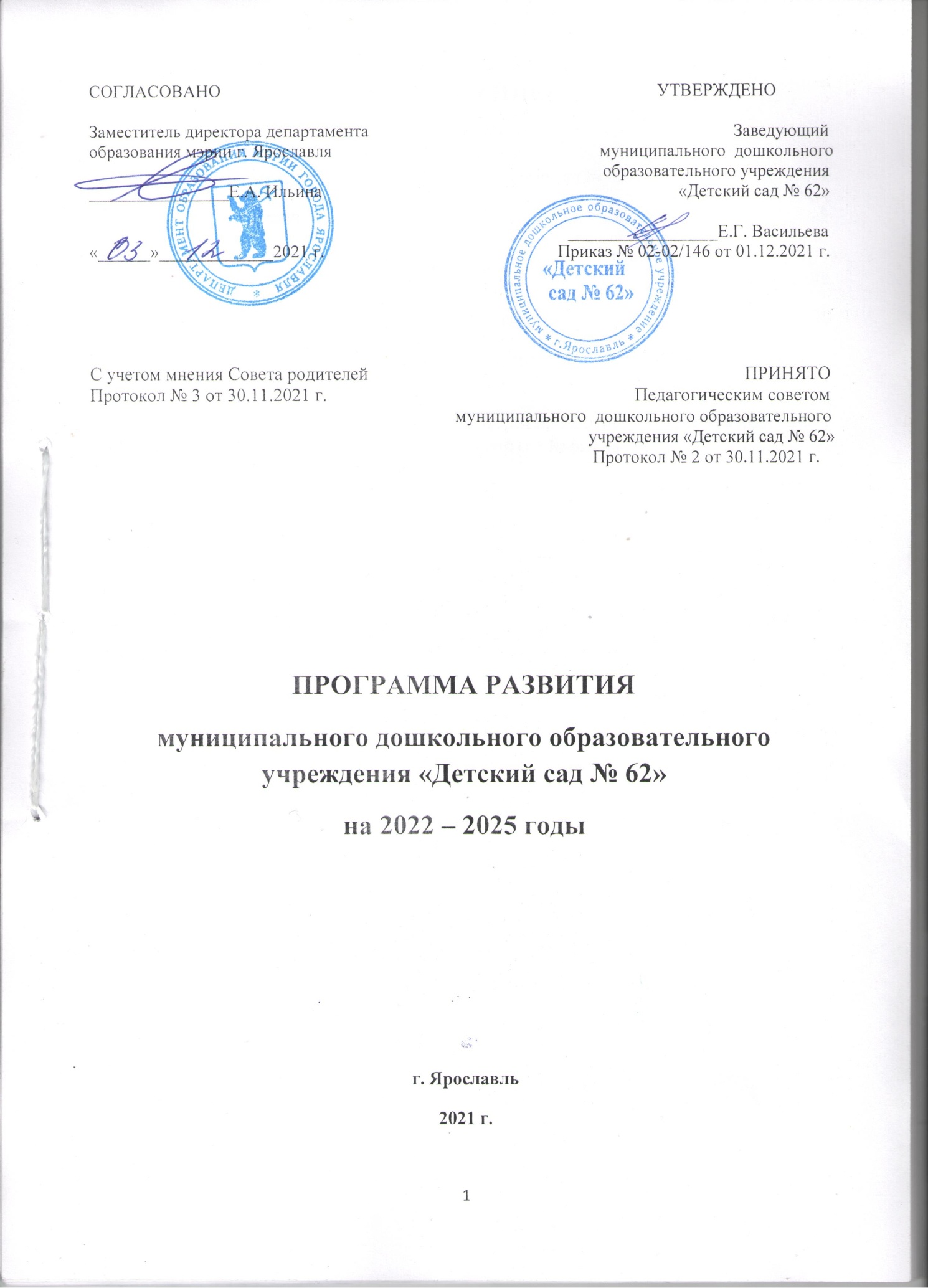 СОДЕРЖАНИЕ:РАЗДЕЛ 1. Паспорт программы развития МДОУ «Детский сад № 62»…………………………3РАЗДЕЛ 2. Анализ потенциала развития образовательной организации………………………..5РАЗДЕЛ 3. SWOT – анализ потенциала развития муниципального дошкольного образовательного учреждения «Детский сад № 62» города Ярославля………………………...15РАЗДЕЛ 4. Цели и задачи подпрограмм. Описание программных мероприятий…………...…16РАЗДЕЛ 5. Планируемые результаты реализации Программы развития МДОУ «Детский сад № 62» на 2022 – 2025 гг. …………………………………………………………………………...21ПРИЛОЖЕНИЕ № 1. Целевые показатели (индикаторы) программы развития муниципального дошкольного образовательного учреждения «Детский сад № 62» на 2022 – 2025 годы……....22 РАЗДЕЛ 1.Паспорт программы развития МДОУ «Детский сад № 62»РАЗДЕЛ 2.Анализ потенциала развития образовательной организацииХарактеристика материально-технической базы учрежденияПомещения  и  территория МДОУ «Детский сад № 62»  соответствуют  государственным  санитарно-эпидемиологическим  требованиям  к  устройству  правилам  и нормативам   - СанПиН  2.4.3648-20,  нормам  и  правилам пожарной безопасности. За последние 2 года материальная база ДОУ значительно улучшилась за счет проведенных ремонтных работ и закупке оборудования. Для обеспечения функционирования в ДОУ имеются:  кабинет заведующего;пищеблок;бухгалтерия;прачечная;медицинский кабинет.Для организации образовательного процесса в ДОУ оборудованы:групповые комнаты со спальнямикабинет учителя-логопеда музыкальный залметодический кабинет           Для организации  разнообразной деятельности в групповых помещениях выделены различные центры активности.  Принцип гибкого зонирования создает условия для организации разнообразных видов детской деятельности по интересам в сочетании с возможностью уединения. Стремление не перегружать пространство игровой комнаты нашло свое отражение в комплексном размещении функциональных уголков. В групповых комнатах выделены следующие центры детского развития: Центр сенсорного развитияЦентр «Мы познаем мир»Центр конструктивной деятельностиЦентр математического развитияЦентр изобразительной деятельностиЦентр музыкально – театрализованной деятельностиЦентр сюжетно – ролевой игрыЦентр патриотической направленностиЦентр «ПДД и безопасности»Центр физического развитияЦентр речевого развитияНа территории детского сада  имеются прогулочные участки с верандами и игровым оборудованием, цветники, спортивно-игровая площадка.Характеристика структуры и наполняемости групп образовательного учрежденияРеализуемые образовательные программыОсновная образовательная программа ДОУ, разработанная на основе авторской комплексной программы «Детство»;Адаптированная образовательная программа для детей с тяжелыми нарушениями речи;Рабочая программа воспитания МДОУ «Детский сад № 62»Образовательная деятельность в ДОУ строится в соответствии с образовательными программами, которые поддерживаются учебно - методическим комплектом материалов, средств обучения и воспитания. Методические пособия содержат возрастные характеристики детей, методику и описания инструментария диагностики личного развития детей, конспекты образовательной деятельности, обеспечивающие социально-коммуникативное, познавательное, речевое, художественно – эстетическое и физическое развитие дошкольников. Каждая группа обеспечена учебно - методическим комплексом пособий, демонстрационным материалом в соответствии с реализуемой образовательной программой. В методическом кабинете имеется разнообразный библиотечный фонд детской и методической литературы.Кадровая характеристикаАнализ педагогического состава и организованной деятельности позволяет сделать вывод о том, что педагогический коллектив имеет достаточно высокий образовательный уровень (специалисты с высшим образованием составляют основу коллектива) и уровень профессиональной квалификации. В  коллективе преобладают  педагогические работники среднего возраста. Дошкольное учреждение укомплектовано кадрами на 100%. Педагогический коллектив стабильный, работоспособный, инициативный, с большим творческим потенциалом.Социальный паспорт семей воспитанниковСоциальный паспорт семей воспитанников характеризуется следующими особенностями: разнообразие родительского контингента по социальному статусу: большую часть родителей составляют родители, работающие в ЧП, ООО, ОАО (62 % родителей), госслужащих  (26 %); 12 % родителей не работают; большинство родителей имеют высшее образование (43,5 % родителей), достаточное число родителей имеют среднее профессиональное образование (40 %).При этом важно отметить, что преобладает техническая специализация полученного родителями образования; процент родителей с педагогическим и медицинским образованием незначителен. Также интересен тот факт, что социальный статус и уровень образования выше у матерей по сравнению с отцами.Результаты мониторинга удовлетворенности родителями предоставляемыми услугами (октябрь 2021г.)Из обобщенных результатов опроса родителей видно, что большинство из них удовлетворены уровнем образовательных, материально-технических и кадровых условий МДОУ «Детский сад № 62». Однако, родители отмечают, что образовательному учреждению необходимы: ремонт для улучшения санитарно-гигиенических условий, дальнейшее развитие материально - технической базы.РАЗДЕЛ 3. SWOT – анализ потенциала развития муниципального дошкольного образовательного учреждения «Детский сад № 62» города Ярославля.Выводы: SWOT-анализ дает возможность выделить следующие стратегические направления в развитии образовательной организации:Развитие кадрового потенциала.Создание внутренней системы оценки качества образовательной деятельности.Создание безопасных условий пребывания для детей и сотрудников ДОУ.Повышение психолого – педагогической компетенции родителей с использованием ИКТ технологий.Приобретение интерактивного оборудования, оборудования для развития творческих способностей воспитанников.РАЗДЕЛ 4.Цели и задачи подпрограмм. Описание программных мероприятий.«Программа развития кадров» Цель: Развитие  личностно-ориентированной среды  профессионального развития  кадров  организации  для обеспечения высокого уровня качества образования  с  учетом  современных  требований.Задачи:Обеспечить организацию квалифицированными педагогическими кадрами и учебно-вспомогательным персоналом в соответствии со штатным расписанием.Освоить  новые  способы  развития  профессиональных компетенций  и  восполнения  профессиональных  дефицитов  педагогов;Обновить  ресурсы    методической  поддержки  кадров  в  сфере  социально – воспитательной деятельности образовательной организации.В числе ожидаемых эффектов реализации «Программы развития кадров» следует отметить такие:   - активизация процессов внутрифирменного обучения педагогических работников;- снижение уровня тревожности педагогов и конфликтности профессиональной среды; - улучшение коммуникации с участниками образовательных отношений; - рост творческой активности педагогов;- рост числа семей воспитанников, удовлетворенных качеством предоставляемых образовательных услуг.«Развитие материально- технической базы» Цель: Создание условий для образовательного процесса – оснащение необходимым материально-техническим и учебно-методическим оборудованием, укрепление (совершенствование) материально-технической и учебно-методической базы образовательного процесса, создание безопасных условий пребывания воспитанников и персонала, соблюдение санитарно-гигиенического режима, требований пожарной безопасности, антитеррористической защищенности.Задачи:Обеспечить  игровым, дидактическим  и интерактивным оборудованием  групповые помещения и  прогулочные участки.Реализовать мероприятия по устранению замечаний Федеральной противопожарной службы, Управления Роспотребнадзора по Ярославской области.Выполнить текущий ремонт здания.В числе ожидаемых эффектов реализации «Программы развития материально-технической базы» следует отметить такие: - устойчивое функционирование образовательного учреждения;- повышение конкурентноспособности в рамках сети образовательных организаций района;- повышение рейтинга образовательного учреждения.«Развитие сети дополнительных платных образовательных услуг»Цель: Создание условий для реализации потенциальных образовательных возможностей обучающихсяЗадачи:Увеличить охват детей дополнительным образованием;Повысить удовлетворенность родителей на видовое разнообразие дополнительных услуг, качеством их оказания.Выявлять, поддерживать и развивать талантливых воспитанников.Повысить финансовые возможности ДОУ.В числе ожидаемых эффектов реализации «Программы развития сети дополнительных платных образовательных услуг» следует отметить такие:   - обеспечение равных возможностей в получении дополнительного образования детей; - удовлетворение образовательных потребностей родителей;- увеличение уровня доходов педагогических работников;- развитие творческих способностей воспитанников.РАЗДЕЛ 5.Планируемые результаты реализации Программы развития МДОУ «Детский сад № 62» на 2022 – 2025 гг.В  деятельности  Учреждения  произойдут  качественные изменения, которые придадут детскому саду современный  облик, дадут возможность конкурировать  на  рынке  образовательных  услуг:  - Созданные условия  соответствуют  требования ФГОС  ДО,  позволяют  оказывать качественные  образовательные  услуги  с  учетом  социального  заказа государства и родительского сообщества. - усовершенствована  и внедрена в практику внутренняя система оценки качества образования; - разработан комплекс мер по развитию  мотивации и стимулированию педагогов; - материально-техническая  база  Учреждения   обновлена, обеспечены требования безопасности;- расширен спектр предоставляемых платных образовательных услуг;- в работе с родителями используются нетрадиционные формы работы с использованием ИКТ технологий. Приложение № 1Целевые показатели (индикаторы) программы развитиямуниципального дошкольного образовательного учреждения «Детский сад № 62»на 2022 – 2025 годы.Наименование учрежденияПолное наименование - муниципальное дошкольное образовательное учреждение «Детский сад № 62»Сокращенное наименование – МДОУ «Детский сад № 62» Название программыПрограмма развития муниципального дошкольного образовательного учреждения «Детский сад № 62» (МДОУ «Детский сад № 62») на 2022 - 2025 годыОснования для разработки программы - Конституция Российской Федерации  (принята всенародным голосованием 12.12.1993 с изменениями, одобренными в ходе общероссийского голосования 01.07.2020).- Федеральный закон  «Об образовании в Российской Федерации» от 29.12.2012  № 273 – ФЗ. - Федеральный закон «Об основных гарантиях прав ребенка в Российской Федерации» от 24.07.1998г. № 124-ФЗ.- Национальный проект «Образование» (2019-2024 гг.), паспорт проекта утверждён президиумом Совета при Президенте РФ по стратегическому развитию и национальным проектами, протокол от 24.12.2018 № 16;  - Постановление Правительства Российской Федерации от 30.03.2013 №286 «О формировании независимой системы оценки качества работы организаций, оказывающих социальные услуги»; - Постановление Правительства РФ от 26.12.2017 № 1642 «Об утверждении государственной программы РФ «Развитие образования» (2018 – 2025 гг.); - Приказ Министерства труда и социальной защиты Российской Федерации от 18 октября 2013 г. № 544н «Об утверждении профессионального стандарта «Педагог (педагогическая деятельность в сфере дошкольного, начального общего, основного общего, среднего и общего образования) (воспитатель, учитель)»; -  Приказ Минобрнауки России от 22.09.2017 № 955 «Об утверждении показателей мониторинга системы образования» (Зарегистрировано в Минюсте России 12.10.2017 № 48516); - Федеральный государственный образовательный стандарт дошкольного образования от 17.10.2013г.  № 1155- Порядок проведения самообследования  образовательной организации, утвержденными приказом министерства образования и науки Российской Федерации от 14.06.2013 № 462.- Государственная программа Ярославской области «Развитие образования в Ярославской области» на 2021 – 2024 годы (в редакции от 16.06.2021).- Концепция региональной системы оценки качества дошкольного образованияПриказ ДО ЯО от 20.07.2021 № 235/01-03 «Об утверждении Концепции региональной системе оценки качества дошкольного образования в  Ярославской области», с. 4; 17.Цели программыПовышение качества дошкольного образования в в соответствии с требованиями федерального государственного образовательного стандарта дошкольного образования. Задачи 1.	Обеспечить организацию квалифицированными педагогическими кадрами и учебно-вспомогательным персоналом в соответствии со штатным расписанием.2.	Освоить  новые  способы  развития  профессиональных компетенций  и  восполнения  профессиональных  дефицитов  педагогов;3.	Обновить  ресурсы    методической  поддержки  кадров  в  сфере  социально – воспитательной деятельности образовательной организации.4. 	Обеспечить  игровым, дидактическим  и интерактивным оборудованием  групповые помещения и  прогулочные участки.5.	Реализовать мероприятия по устранению замечаний Федеральной противопожарной службы, Управления Роспотребнадзора по Ярославской области.6.	Выполнить текущий ремонт здания.7.	Увеличить охват детей дополнительным образованием;8.	Повысить удовлетворенность родителей на видовое разнообразие дополнительных услуг, качеством их оказания.9.	Выявлять, поддерживать и развивать талантливых воспитанников.10.	Повысить финансовые возможности ДОУ.Основные целевые показатели (индикаторы)Приложение № 1Сроки и этапы реализации программы1-ый этап – подготовительный (январь 2021 – август 2022)- Анализ проблем, выбор технологий и механизма развития;- Создание системы оценки качества образования;- Оптимизация условий для успешной реализации мероприятий в соответствии с программой развития; - Нормативно-правовое сопровождение реализации программы2-ой этап – практический(сентябрь 2022 – январь 2025) - Поэтапная реализация целевых подпрограмм программы развития;- Выявление неучтенных проблем, сбоев, рисков при реализации программы;- Осуществление системы мониторинга реализации программы, текущий анализ промежуточных результатов.3-ий этап - аналитический (февраль 2025 – декабрь 2025)- Подведение итогов, анализ результатов реализации программы и оценка ее эффективности на основе заложенных критериев; - Создание банка данных с систематизированными результатами экспериментальной и инновационной деятельности;- Постановка новых  задач, конструирование дальнейших путей развития Учреждения.Ожидаемые конечные результаты, важнейшие целевые показатели программы1.       Организация обеспечена  квалифицированными педагогическими кадрами и учебно-вспомогательным персоналом в соответствии со штатным расписанием.2.	Освоены  новые  способы  развития  профессиональных компетенций  и  восполнения  профессиональных  дефицитов  педагогов;3.	Обновлены  ресурсы    методической  поддержки  кадров  в  сфере  социально – воспитательной деятельности образовательной организации.4. 	Организация обеспечена  игровым, дидактическим  и интерактивным оборудованием  групповые помещения и  прогулочные участки.5.	Реализованы мероприятия по устранению замечаний Федеральной противопожарной службы, Управления Роспотребнадзора по Ярославской области.6.	Выполнен текущий ремонт здания.7.	Увеличен охват детей дополнительным образованием.8.	90%   родителей удовлетворены  видовым разнообразием дополнительных услуг, качеством их оказания.9.	Выявлять, поддерживать и развивать талантливых воспитанников.10.	Повысить финансовые возможности ДОУ.Подпрограммы«Программа развития кадров»«Развитие материально – технической базы»«Развитие сети дополнительных платных образовательных услуг»Объемы и источники финансирования Средства бюджета города Ярославля на выполнение муниципального задания:2022 – 11 580 039,00 руб.2023 – 12 584 461,00 руб.2024 – 2025 - Ответственный исполнительВасильева Елена Геннадьевна – заведующий МДОУ «Детский сад № 62», тел. +7(4852) 94-06-62Электронный адрес размещения программы в информационно-телекоммуникационной сети «Интернет»https://mdou62.edu.yar.ru/Код и наименование вида деятельности 85.11 Образование дошкольное85.41 Образование дополнительное детей и взрослыхУчредительДепартамент образования мэрии г. ЯрославляГод основания1960 годЮридический  адрес150029, г. Ярославль, ул. Закгейма, 13аТелефон (4852) 32-61-35, (4852) 94 – 06 - 62 Электронная почта yardou.62@yandex.ru Режим работыПятидневная рабочая неделя с 7.00 до 19.00, выходные дни суббота, воскресенье, праздничные дни.УставУтвержден приказом департамента образования мэрии г. Ярославля от 02.07.2015г. № 01-05/460. Лицензияот 04.03.2016 года № 144/16, срок действия  - бессрочноКоллегиальные органы управленияУправление образовательным учреждением осуществляется в соответствии с законодательством РФ и Уставом образовательного учреждения; строится на принципах единоначалия и самоуправления. Формами самоуправления в образовательном учреждении являются:  - Общее собрание трудового коллектива ДОУ,- Педагогический совет образовательного учреждения,- Управляющий Совет ДОУ.Нормативная мощность   100  человек№ВозрастНаправленность группКоличество человек11 младшая(2 – 3 года)общеразвивающая22 чел22 младшая(3 – 4 года)общеразвивающая24 чел3Средняя(4 – 5 лет)общеразвивающая25 чел4Старшая(5 – 6 лет)комбинированная(здоровые/ ТНР)23 чел5Подготовительная(6 – 7 лет)комбинированная(здоровые/ ТНР)28 челОбразовательный уровеньОбразовательный уровеньОбразовательный уровеньОбразовательный уровеньОбразовательный уровеньОбразовательный уровеньОбразовательный уровеньОбразовательный уровеньОбразовательный уровеньОбразовательный уровеньОбразовательный уровеньОбразовательный уровеньОбразовательный уровеньОбразовательный уровеньОбразовательный уровеньОбразовательный уровеньОбразовательный уровеньОбщее количествоОбщее количествоОбщее количествоОбщее количествоОбщее количествоОбщее количествоОбщее количествоОбщее количествоВысшее образованиеВысшее образованиеВысшее образованиеВысшее образованиеВысшее образованиеСреднее профессиональное образованиеСреднее профессиональное образованиеСреднее профессиональное образованиеСреднее профессиональное образование13 чел13 чел13 чел13 чел13 чел13 чел13 чел13 чел10 чел10 чел10 чел10 чел10 чел3 чел3 чел3 чел3 челУровень квалификацииУровень квалификацииУровень квалификацииУровень квалификацииУровень квалификацииУровень квалификацииУровень квалификацииУровень квалификацииУровень квалификацииУровень квалификацииУровень квалификацииУровень квалификацииУровень квалификацииУровень квалификацииУровень квалификацииУровень квалификацииУровень квалификацииОбщее количествоОбщее количествоВысшаяВысшаяВысшаяВысшаяВысшаяВысшаяВысшаяПерваяПерваяБез категорииБез категорииБез категорииБез категорииСоответствие должностиСоответствие должности13 чел13 чел5 чел5 чел5 чел5 чел5 чел5 чел5 чел6 чел6 чел2 чел2 чел2 чел2 чел--Стаж работы педагоговСтаж работы педагоговСтаж работы педагоговСтаж работы педагоговСтаж работы педагоговСтаж работы педагоговСтаж работы педагоговСтаж работы педагоговСтаж работы педагоговСтаж работы педагоговСтаж работы педагоговСтаж работы педагоговСтаж работы педагоговСтаж работы педагоговСтаж работы педагоговСтаж работы педагоговСтаж работы педагоговДо 5 лет5 – 10 лет5 – 10 лет5 – 10 лет5 – 10 лет5 – 10 лет5 – 10 лет5 – 10 лет5 – 10 лет10 – 20 лет10 – 20 лет10 – 20 лет20 – 30 лет20 – 30 летСвыше 30 летСвыше 30 летСвыше 30 лет1 чел3 чел3 чел3 чел3 чел3 чел3 чел3 чел3 чел2 чел2 чел2 чел7 чел7 чел---Возрастные показателиВозрастные показателиВозрастные показателиВозрастные показателиВозрастные показателиВозрастные показателиВозрастные показателиВозрастные показателиВозрастные показателиВозрастные показателиВозрастные показателиВозрастные показателиВозрастные показателиВозрастные показателиВозрастные показателиВозрастные показателиВозрастные показателиДо 30 летДо 30 летДо 30 летДо 30 летДо 30 летДо 30 летДо 30 лет30- 40 лет30- 40 лет30- 40 лет40 – 55 лет40 – 55 лет40 – 55 лет55 и старше55 и старше55 и старше55 и старше2 чел2 чел2 чел2 чел2 чел2 чел2 чел---10 чел10 чел10 чел1 чел1 чел1 чел1 челУчастие педагогов в мероприятиях различного уровняУчастие педагогов в мероприятиях различного уровняУчастие педагогов в мероприятиях различного уровняУчастие педагогов в мероприятиях различного уровняУчастие педагогов в мероприятиях различного уровняУчастие педагогов в мероприятиях различного уровняУчастие педагогов в мероприятиях различного уровняУчастие педагогов в мероприятиях различного уровняУчастие педагогов в мероприятиях различного уровняУчастие педагогов в мероприятиях различного уровняУчастие педагогов в мероприятиях различного уровняУчастие педагогов в мероприятиях различного уровняУчастие педагогов в мероприятиях различного уровняУчастие педагогов в мероприятиях различного уровняУчастие педагогов в мероприятиях различного уровняУчастие педагогов в мероприятиях различного уровняУчастие педагогов в мероприятиях различного уровняУровень мероприятияУровень мероприятияУровень мероприятияУровень мероприятияУровень мероприятияПеречень мероприятийПеречень мероприятийПеречень мероприятийПеречень мероприятийПеречень мероприятийПеречень мероприятийПеречень мероприятийПеречень мероприятийПеречень мероприятийПеречень мероприятийПеречень мероприятийПеречень мероприятийМеждународныйВсероссийскийМеждународныйВсероссийскийМеждународныйВсероссийскийМеждународныйВсероссийскийМеждународныйВсероссийский1.Участие в VII международном педагогическом конкурсе «Учу учиться» 2020 – 2021 учеб. года, диплом 3 степени.2.Участие во всероссийском  флешмобе «Один день из жизни образовательной организации в технологии деятельностного метода обучения», свидетельство участника.3.Участие в международном флешмобе «Задача дня», свидетельство участника.4. Блиц – олимпиада «ДОУТЕССА» «Возрастные особенности развития детей дошкольного возраста», 3 место.5.Участие во всероссийском конкурсе на лучшую методическую разработку» (МААМ), свидетельство участников.6.Участие в этнографическом диктанте», диплом участника.7.Участие во всероссийской акции «Добрые крышечки», «Окна Победы», «Окна России».1.Участие в VII международном педагогическом конкурсе «Учу учиться» 2020 – 2021 учеб. года, диплом 3 степени.2.Участие во всероссийском  флешмобе «Один день из жизни образовательной организации в технологии деятельностного метода обучения», свидетельство участника.3.Участие в международном флешмобе «Задача дня», свидетельство участника.4. Блиц – олимпиада «ДОУТЕССА» «Возрастные особенности развития детей дошкольного возраста», 3 место.5.Участие во всероссийском конкурсе на лучшую методическую разработку» (МААМ), свидетельство участников.6.Участие в этнографическом диктанте», диплом участника.7.Участие во всероссийской акции «Добрые крышечки», «Окна Победы», «Окна России».1.Участие в VII международном педагогическом конкурсе «Учу учиться» 2020 – 2021 учеб. года, диплом 3 степени.2.Участие во всероссийском  флешмобе «Один день из жизни образовательной организации в технологии деятельностного метода обучения», свидетельство участника.3.Участие в международном флешмобе «Задача дня», свидетельство участника.4. Блиц – олимпиада «ДОУТЕССА» «Возрастные особенности развития детей дошкольного возраста», 3 место.5.Участие во всероссийском конкурсе на лучшую методическую разработку» (МААМ), свидетельство участников.6.Участие в этнографическом диктанте», диплом участника.7.Участие во всероссийской акции «Добрые крышечки», «Окна Победы», «Окна России».1.Участие в VII международном педагогическом конкурсе «Учу учиться» 2020 – 2021 учеб. года, диплом 3 степени.2.Участие во всероссийском  флешмобе «Один день из жизни образовательной организации в технологии деятельностного метода обучения», свидетельство участника.3.Участие в международном флешмобе «Задача дня», свидетельство участника.4. Блиц – олимпиада «ДОУТЕССА» «Возрастные особенности развития детей дошкольного возраста», 3 место.5.Участие во всероссийском конкурсе на лучшую методическую разработку» (МААМ), свидетельство участников.6.Участие в этнографическом диктанте», диплом участника.7.Участие во всероссийской акции «Добрые крышечки», «Окна Победы», «Окна России».1.Участие в VII международном педагогическом конкурсе «Учу учиться» 2020 – 2021 учеб. года, диплом 3 степени.2.Участие во всероссийском  флешмобе «Один день из жизни образовательной организации в технологии деятельностного метода обучения», свидетельство участника.3.Участие в международном флешмобе «Задача дня», свидетельство участника.4. Блиц – олимпиада «ДОУТЕССА» «Возрастные особенности развития детей дошкольного возраста», 3 место.5.Участие во всероссийском конкурсе на лучшую методическую разработку» (МААМ), свидетельство участников.6.Участие в этнографическом диктанте», диплом участника.7.Участие во всероссийской акции «Добрые крышечки», «Окна Победы», «Окна России».1.Участие в VII международном педагогическом конкурсе «Учу учиться» 2020 – 2021 учеб. года, диплом 3 степени.2.Участие во всероссийском  флешмобе «Один день из жизни образовательной организации в технологии деятельностного метода обучения», свидетельство участника.3.Участие в международном флешмобе «Задача дня», свидетельство участника.4. Блиц – олимпиада «ДОУТЕССА» «Возрастные особенности развития детей дошкольного возраста», 3 место.5.Участие во всероссийском конкурсе на лучшую методическую разработку» (МААМ), свидетельство участников.6.Участие в этнографическом диктанте», диплом участника.7.Участие во всероссийской акции «Добрые крышечки», «Окна Победы», «Окна России».1.Участие в VII международном педагогическом конкурсе «Учу учиться» 2020 – 2021 учеб. года, диплом 3 степени.2.Участие во всероссийском  флешмобе «Один день из жизни образовательной организации в технологии деятельностного метода обучения», свидетельство участника.3.Участие в международном флешмобе «Задача дня», свидетельство участника.4. Блиц – олимпиада «ДОУТЕССА» «Возрастные особенности развития детей дошкольного возраста», 3 место.5.Участие во всероссийском конкурсе на лучшую методическую разработку» (МААМ), свидетельство участников.6.Участие в этнографическом диктанте», диплом участника.7.Участие во всероссийской акции «Добрые крышечки», «Окна Победы», «Окна России».1.Участие в VII международном педагогическом конкурсе «Учу учиться» 2020 – 2021 учеб. года, диплом 3 степени.2.Участие во всероссийском  флешмобе «Один день из жизни образовательной организации в технологии деятельностного метода обучения», свидетельство участника.3.Участие в международном флешмобе «Задача дня», свидетельство участника.4. Блиц – олимпиада «ДОУТЕССА» «Возрастные особенности развития детей дошкольного возраста», 3 место.5.Участие во всероссийском конкурсе на лучшую методическую разработку» (МААМ), свидетельство участников.6.Участие в этнографическом диктанте», диплом участника.7.Участие во всероссийской акции «Добрые крышечки», «Окна Победы», «Окна России».1.Участие в VII международном педагогическом конкурсе «Учу учиться» 2020 – 2021 учеб. года, диплом 3 степени.2.Участие во всероссийском  флешмобе «Один день из жизни образовательной организации в технологии деятельностного метода обучения», свидетельство участника.3.Участие в международном флешмобе «Задача дня», свидетельство участника.4. Блиц – олимпиада «ДОУТЕССА» «Возрастные особенности развития детей дошкольного возраста», 3 место.5.Участие во всероссийском конкурсе на лучшую методическую разработку» (МААМ), свидетельство участников.6.Участие в этнографическом диктанте», диплом участника.7.Участие во всероссийской акции «Добрые крышечки», «Окна Победы», «Окна России».1.Участие в VII международном педагогическом конкурсе «Учу учиться» 2020 – 2021 учеб. года, диплом 3 степени.2.Участие во всероссийском  флешмобе «Один день из жизни образовательной организации в технологии деятельностного метода обучения», свидетельство участника.3.Участие в международном флешмобе «Задача дня», свидетельство участника.4. Блиц – олимпиада «ДОУТЕССА» «Возрастные особенности развития детей дошкольного возраста», 3 место.5.Участие во всероссийском конкурсе на лучшую методическую разработку» (МААМ), свидетельство участников.6.Участие в этнографическом диктанте», диплом участника.7.Участие во всероссийской акции «Добрые крышечки», «Окна Победы», «Окна России».1.Участие в VII международном педагогическом конкурсе «Учу учиться» 2020 – 2021 учеб. года, диплом 3 степени.2.Участие во всероссийском  флешмобе «Один день из жизни образовательной организации в технологии деятельностного метода обучения», свидетельство участника.3.Участие в международном флешмобе «Задача дня», свидетельство участника.4. Блиц – олимпиада «ДОУТЕССА» «Возрастные особенности развития детей дошкольного возраста», 3 место.5.Участие во всероссийском конкурсе на лучшую методическую разработку» (МААМ), свидетельство участников.6.Участие в этнографическом диктанте», диплом участника.7.Участие во всероссийской акции «Добрые крышечки», «Окна Победы», «Окна России».1.Участие в VII международном педагогическом конкурсе «Учу учиться» 2020 – 2021 учеб. года, диплом 3 степени.2.Участие во всероссийском  флешмобе «Один день из жизни образовательной организации в технологии деятельностного метода обучения», свидетельство участника.3.Участие в международном флешмобе «Задача дня», свидетельство участника.4. Блиц – олимпиада «ДОУТЕССА» «Возрастные особенности развития детей дошкольного возраста», 3 место.5.Участие во всероссийском конкурсе на лучшую методическую разработку» (МААМ), свидетельство участников.6.Участие в этнографическом диктанте», диплом участника.7.Участие во всероссийской акции «Добрые крышечки», «Окна Победы», «Окна России».Муниципальный уровеньМуниципальный уровеньМуниципальный уровеньМуниципальный уровеньМуниципальный уровень1.Проведение городской викторины «Мы память бережно храним» для детей старшего дошкольного возраста, организаторы.2. Городской творческий конкурс «Сударыня масленица – 2021», диплом участника.3. Городской творческий конкурс «Ярославль – город будущего», диплом участника.4. Городской творческий конкурс «Ярославль в моем сердце», 2, 3 место.5. Городской творческий конкурс «Записки маленького горожанина», диплом участника.6.Городской творческий конкурс «Подарок для Деда Мороза», 2, 3 место.7.Городской конкурс «ЯРПРОФИ», диплом участника.8.Городской творческий конкурс «Волшебная снежинка», диплом участника.9.Участие в городском проекте «Умные каникулы 2021» (сетевое взаимодействие с МДОУ № 144, 241)10.Участие в городской экологической акции «Покормите птиц зимой», свидетельство участника.1.Проведение городской викторины «Мы память бережно храним» для детей старшего дошкольного возраста, организаторы.2. Городской творческий конкурс «Сударыня масленица – 2021», диплом участника.3. Городской творческий конкурс «Ярославль – город будущего», диплом участника.4. Городской творческий конкурс «Ярославль в моем сердце», 2, 3 место.5. Городской творческий конкурс «Записки маленького горожанина», диплом участника.6.Городской творческий конкурс «Подарок для Деда Мороза», 2, 3 место.7.Городской конкурс «ЯРПРОФИ», диплом участника.8.Городской творческий конкурс «Волшебная снежинка», диплом участника.9.Участие в городском проекте «Умные каникулы 2021» (сетевое взаимодействие с МДОУ № 144, 241)10.Участие в городской экологической акции «Покормите птиц зимой», свидетельство участника.1.Проведение городской викторины «Мы память бережно храним» для детей старшего дошкольного возраста, организаторы.2. Городской творческий конкурс «Сударыня масленица – 2021», диплом участника.3. Городской творческий конкурс «Ярославль – город будущего», диплом участника.4. Городской творческий конкурс «Ярославль в моем сердце», 2, 3 место.5. Городской творческий конкурс «Записки маленького горожанина», диплом участника.6.Городской творческий конкурс «Подарок для Деда Мороза», 2, 3 место.7.Городской конкурс «ЯРПРОФИ», диплом участника.8.Городской творческий конкурс «Волшебная снежинка», диплом участника.9.Участие в городском проекте «Умные каникулы 2021» (сетевое взаимодействие с МДОУ № 144, 241)10.Участие в городской экологической акции «Покормите птиц зимой», свидетельство участника.1.Проведение городской викторины «Мы память бережно храним» для детей старшего дошкольного возраста, организаторы.2. Городской творческий конкурс «Сударыня масленица – 2021», диплом участника.3. Городской творческий конкурс «Ярославль – город будущего», диплом участника.4. Городской творческий конкурс «Ярославль в моем сердце», 2, 3 место.5. Городской творческий конкурс «Записки маленького горожанина», диплом участника.6.Городской творческий конкурс «Подарок для Деда Мороза», 2, 3 место.7.Городской конкурс «ЯРПРОФИ», диплом участника.8.Городской творческий конкурс «Волшебная снежинка», диплом участника.9.Участие в городском проекте «Умные каникулы 2021» (сетевое взаимодействие с МДОУ № 144, 241)10.Участие в городской экологической акции «Покормите птиц зимой», свидетельство участника.1.Проведение городской викторины «Мы память бережно храним» для детей старшего дошкольного возраста, организаторы.2. Городской творческий конкурс «Сударыня масленица – 2021», диплом участника.3. Городской творческий конкурс «Ярославль – город будущего», диплом участника.4. Городской творческий конкурс «Ярославль в моем сердце», 2, 3 место.5. Городской творческий конкурс «Записки маленького горожанина», диплом участника.6.Городской творческий конкурс «Подарок для Деда Мороза», 2, 3 место.7.Городской конкурс «ЯРПРОФИ», диплом участника.8.Городской творческий конкурс «Волшебная снежинка», диплом участника.9.Участие в городском проекте «Умные каникулы 2021» (сетевое взаимодействие с МДОУ № 144, 241)10.Участие в городской экологической акции «Покормите птиц зимой», свидетельство участника.1.Проведение городской викторины «Мы память бережно храним» для детей старшего дошкольного возраста, организаторы.2. Городской творческий конкурс «Сударыня масленица – 2021», диплом участника.3. Городской творческий конкурс «Ярославль – город будущего», диплом участника.4. Городской творческий конкурс «Ярославль в моем сердце», 2, 3 место.5. Городской творческий конкурс «Записки маленького горожанина», диплом участника.6.Городской творческий конкурс «Подарок для Деда Мороза», 2, 3 место.7.Городской конкурс «ЯРПРОФИ», диплом участника.8.Городской творческий конкурс «Волшебная снежинка», диплом участника.9.Участие в городском проекте «Умные каникулы 2021» (сетевое взаимодействие с МДОУ № 144, 241)10.Участие в городской экологической акции «Покормите птиц зимой», свидетельство участника.1.Проведение городской викторины «Мы память бережно храним» для детей старшего дошкольного возраста, организаторы.2. Городской творческий конкурс «Сударыня масленица – 2021», диплом участника.3. Городской творческий конкурс «Ярославль – город будущего», диплом участника.4. Городской творческий конкурс «Ярославль в моем сердце», 2, 3 место.5. Городской творческий конкурс «Записки маленького горожанина», диплом участника.6.Городской творческий конкурс «Подарок для Деда Мороза», 2, 3 место.7.Городской конкурс «ЯРПРОФИ», диплом участника.8.Городской творческий конкурс «Волшебная снежинка», диплом участника.9.Участие в городском проекте «Умные каникулы 2021» (сетевое взаимодействие с МДОУ № 144, 241)10.Участие в городской экологической акции «Покормите птиц зимой», свидетельство участника.1.Проведение городской викторины «Мы память бережно храним» для детей старшего дошкольного возраста, организаторы.2. Городской творческий конкурс «Сударыня масленица – 2021», диплом участника.3. Городской творческий конкурс «Ярославль – город будущего», диплом участника.4. Городской творческий конкурс «Ярославль в моем сердце», 2, 3 место.5. Городской творческий конкурс «Записки маленького горожанина», диплом участника.6.Городской творческий конкурс «Подарок для Деда Мороза», 2, 3 место.7.Городской конкурс «ЯРПРОФИ», диплом участника.8.Городской творческий конкурс «Волшебная снежинка», диплом участника.9.Участие в городском проекте «Умные каникулы 2021» (сетевое взаимодействие с МДОУ № 144, 241)10.Участие в городской экологической акции «Покормите птиц зимой», свидетельство участника.1.Проведение городской викторины «Мы память бережно храним» для детей старшего дошкольного возраста, организаторы.2. Городской творческий конкурс «Сударыня масленица – 2021», диплом участника.3. Городской творческий конкурс «Ярославль – город будущего», диплом участника.4. Городской творческий конкурс «Ярославль в моем сердце», 2, 3 место.5. Городской творческий конкурс «Записки маленького горожанина», диплом участника.6.Городской творческий конкурс «Подарок для Деда Мороза», 2, 3 место.7.Городской конкурс «ЯРПРОФИ», диплом участника.8.Городской творческий конкурс «Волшебная снежинка», диплом участника.9.Участие в городском проекте «Умные каникулы 2021» (сетевое взаимодействие с МДОУ № 144, 241)10.Участие в городской экологической акции «Покормите птиц зимой», свидетельство участника.1.Проведение городской викторины «Мы память бережно храним» для детей старшего дошкольного возраста, организаторы.2. Городской творческий конкурс «Сударыня масленица – 2021», диплом участника.3. Городской творческий конкурс «Ярославль – город будущего», диплом участника.4. Городской творческий конкурс «Ярославль в моем сердце», 2, 3 место.5. Городской творческий конкурс «Записки маленького горожанина», диплом участника.6.Городской творческий конкурс «Подарок для Деда Мороза», 2, 3 место.7.Городской конкурс «ЯРПРОФИ», диплом участника.8.Городской творческий конкурс «Волшебная снежинка», диплом участника.9.Участие в городском проекте «Умные каникулы 2021» (сетевое взаимодействие с МДОУ № 144, 241)10.Участие в городской экологической акции «Покормите птиц зимой», свидетельство участника.1.Проведение городской викторины «Мы память бережно храним» для детей старшего дошкольного возраста, организаторы.2. Городской творческий конкурс «Сударыня масленица – 2021», диплом участника.3. Городской творческий конкурс «Ярославль – город будущего», диплом участника.4. Городской творческий конкурс «Ярославль в моем сердце», 2, 3 место.5. Городской творческий конкурс «Записки маленького горожанина», диплом участника.6.Городской творческий конкурс «Подарок для Деда Мороза», 2, 3 место.7.Городской конкурс «ЯРПРОФИ», диплом участника.8.Городской творческий конкурс «Волшебная снежинка», диплом участника.9.Участие в городском проекте «Умные каникулы 2021» (сетевое взаимодействие с МДОУ № 144, 241)10.Участие в городской экологической акции «Покормите птиц зимой», свидетельство участника.1.Проведение городской викторины «Мы память бережно храним» для детей старшего дошкольного возраста, организаторы.2. Городской творческий конкурс «Сударыня масленица – 2021», диплом участника.3. Городской творческий конкурс «Ярославль – город будущего», диплом участника.4. Городской творческий конкурс «Ярославль в моем сердце», 2, 3 место.5. Городской творческий конкурс «Записки маленького горожанина», диплом участника.6.Городской творческий конкурс «Подарок для Деда Мороза», 2, 3 место.7.Городской конкурс «ЯРПРОФИ», диплом участника.8.Городской творческий конкурс «Волшебная снежинка», диплом участника.9.Участие в городском проекте «Умные каникулы 2021» (сетевое взаимодействие с МДОУ № 144, 241)10.Участие в городской экологической акции «Покормите птиц зимой», свидетельство участника.Районный уровеньРайонный уровеньРайонный уровеньРайонный уровеньРайонный уровень1.Конкурс среди воспитанников ДОУ «Маленькая мисс», 1 участник.2.Районный творческий конкурс «Наряжаем елку вместе», 3 участника, 3 место.1.Конкурс среди воспитанников ДОУ «Маленькая мисс», 1 участник.2.Районный творческий конкурс «Наряжаем елку вместе», 3 участника, 3 место.1.Конкурс среди воспитанников ДОУ «Маленькая мисс», 1 участник.2.Районный творческий конкурс «Наряжаем елку вместе», 3 участника, 3 место.1.Конкурс среди воспитанников ДОУ «Маленькая мисс», 1 участник.2.Районный творческий конкурс «Наряжаем елку вместе», 3 участника, 3 место.1.Конкурс среди воспитанников ДОУ «Маленькая мисс», 1 участник.2.Районный творческий конкурс «Наряжаем елку вместе», 3 участника, 3 место.1.Конкурс среди воспитанников ДОУ «Маленькая мисс», 1 участник.2.Районный творческий конкурс «Наряжаем елку вместе», 3 участника, 3 место.1.Конкурс среди воспитанников ДОУ «Маленькая мисс», 1 участник.2.Районный творческий конкурс «Наряжаем елку вместе», 3 участника, 3 место.1.Конкурс среди воспитанников ДОУ «Маленькая мисс», 1 участник.2.Районный творческий конкурс «Наряжаем елку вместе», 3 участника, 3 место.1.Конкурс среди воспитанников ДОУ «Маленькая мисс», 1 участник.2.Районный творческий конкурс «Наряжаем елку вместе», 3 участника, 3 место.1.Конкурс среди воспитанников ДОУ «Маленькая мисс», 1 участник.2.Районный творческий конкурс «Наряжаем елку вместе», 3 участника, 3 место.1.Конкурс среди воспитанников ДОУ «Маленькая мисс», 1 участник.2.Районный творческий конкурс «Наряжаем елку вместе», 3 участника, 3 место.1.Конкурс среди воспитанников ДОУ «Маленькая мисс», 1 участник.2.Районный творческий конкурс «Наряжаем елку вместе», 3 участника, 3 место.Уровень ДОУУровень ДОУУровень ДОУУровень ДОУУровень ДОУ1.Смотр – конкурс на лучшую виртуальную экскурсию. 1 место – Бабуричева Е. Е.2 место – Горюшина Н. Н.2.Организация и участие в добровольных благотворительных акциях «Подарите детям книгу», «Дерево желаний», «Покормите птиц зимой», «Наш любимый детский сад»1.Смотр – конкурс на лучшую виртуальную экскурсию. 1 место – Бабуричева Е. Е.2 место – Горюшина Н. Н.2.Организация и участие в добровольных благотворительных акциях «Подарите детям книгу», «Дерево желаний», «Покормите птиц зимой», «Наш любимый детский сад»1.Смотр – конкурс на лучшую виртуальную экскурсию. 1 место – Бабуричева Е. Е.2 место – Горюшина Н. Н.2.Организация и участие в добровольных благотворительных акциях «Подарите детям книгу», «Дерево желаний», «Покормите птиц зимой», «Наш любимый детский сад»1.Смотр – конкурс на лучшую виртуальную экскурсию. 1 место – Бабуричева Е. Е.2 место – Горюшина Н. Н.2.Организация и участие в добровольных благотворительных акциях «Подарите детям книгу», «Дерево желаний», «Покормите птиц зимой», «Наш любимый детский сад»1.Смотр – конкурс на лучшую виртуальную экскурсию. 1 место – Бабуричева Е. Е.2 место – Горюшина Н. Н.2.Организация и участие в добровольных благотворительных акциях «Подарите детям книгу», «Дерево желаний», «Покормите птиц зимой», «Наш любимый детский сад»1.Смотр – конкурс на лучшую виртуальную экскурсию. 1 место – Бабуричева Е. Е.2 место – Горюшина Н. Н.2.Организация и участие в добровольных благотворительных акциях «Подарите детям книгу», «Дерево желаний», «Покормите птиц зимой», «Наш любимый детский сад»1.Смотр – конкурс на лучшую виртуальную экскурсию. 1 место – Бабуричева Е. Е.2 место – Горюшина Н. Н.2.Организация и участие в добровольных благотворительных акциях «Подарите детям книгу», «Дерево желаний», «Покормите птиц зимой», «Наш любимый детский сад»1.Смотр – конкурс на лучшую виртуальную экскурсию. 1 место – Бабуричева Е. Е.2 место – Горюшина Н. Н.2.Организация и участие в добровольных благотворительных акциях «Подарите детям книгу», «Дерево желаний», «Покормите птиц зимой», «Наш любимый детский сад»1.Смотр – конкурс на лучшую виртуальную экскурсию. 1 место – Бабуричева Е. Е.2 место – Горюшина Н. Н.2.Организация и участие в добровольных благотворительных акциях «Подарите детям книгу», «Дерево желаний», «Покормите птиц зимой», «Наш любимый детский сад»1.Смотр – конкурс на лучшую виртуальную экскурсию. 1 место – Бабуричева Е. Е.2 место – Горюшина Н. Н.2.Организация и участие в добровольных благотворительных акциях «Подарите детям книгу», «Дерево желаний», «Покормите птиц зимой», «Наш любимый детский сад»1.Смотр – конкурс на лучшую виртуальную экскурсию. 1 место – Бабуричева Е. Е.2 место – Горюшина Н. Н.2.Организация и участие в добровольных благотворительных акциях «Подарите детям книгу», «Дерево желаний», «Покормите птиц зимой», «Наш любимый детский сад»1.Смотр – конкурс на лучшую виртуальную экскурсию. 1 место – Бабуричева Е. Е.2 место – Горюшина Н. Н.2.Организация и участие в добровольных благотворительных акциях «Подарите детям книгу», «Дерево желаний», «Покормите птиц зимой», «Наш любимый детский сад»Опыт работы, представленный в ходе мастер-классов, семинаров для педагогов ДОУ на разных уровняхОпыт работы, представленный в ходе мастер-классов, семинаров для педагогов ДОУ на разных уровняхОпыт работы, представленный в ходе мастер-классов, семинаров для педагогов ДОУ на разных уровняхОпыт работы, представленный в ходе мастер-классов, семинаров для педагогов ДОУ на разных уровняхОпыт работы, представленный в ходе мастер-классов, семинаров для педагогов ДОУ на разных уровняхОпыт работы, представленный в ходе мастер-классов, семинаров для педагогов ДОУ на разных уровняхОпыт работы, представленный в ходе мастер-классов, семинаров для педагогов ДОУ на разных уровняхОпыт работы, представленный в ходе мастер-классов, семинаров для педагогов ДОУ на разных уровняхОпыт работы, представленный в ходе мастер-классов, семинаров для педагогов ДОУ на разных уровняхОпыт работы, представленный в ходе мастер-классов, семинаров для педагогов ДОУ на разных уровняхОпыт работы, представленный в ходе мастер-классов, семинаров для педагогов ДОУ на разных уровняхОпыт работы, представленный в ходе мастер-классов, семинаров для педагогов ДОУ на разных уровняхОпыт работы, представленный в ходе мастер-классов, семинаров для педагогов ДОУ на разных уровняхОпыт работы, представленный в ходе мастер-классов, семинаров для педагогов ДОУ на разных уровняхОпыт работы, представленный в ходе мастер-классов, семинаров для педагогов ДОУ на разных уровняхОпыт работы, представленный в ходе мастер-классов, семинаров для педагогов ДОУ на разных уровняхОпыт работы, представленный в ходе мастер-классов, семинаров для педагогов ДОУ на разных уровняхВсероссийский уровеньВсероссийский уровеньВсероссийский уровеньВсероссийский уровеньВсероссийский уровеньВсероссийский уровеньВсероссийский уровеньВыступление учителя – логопеда Волковой Е. И. в научно – практическом веб – семинаре «Технология «Сказочные лабиринты игры» в ДОО и школе» по теме «Игры В. В. Воскобовича в работе учителя – логопеда», докладчик (всероссийский уровень)Выступление учителя – логопеда Волковой Е. И. в научно – практическом веб – семинаре «Технология «Сказочные лабиринты игры» в ДОО и школе» по теме «Игры В. В. Воскобовича в работе учителя – логопеда», докладчик (всероссийский уровень)Выступление учителя – логопеда Волковой Е. И. в научно – практическом веб – семинаре «Технология «Сказочные лабиринты игры» в ДОО и школе» по теме «Игры В. В. Воскобовича в работе учителя – логопеда», докладчик (всероссийский уровень)Выступление учителя – логопеда Волковой Е. И. в научно – практическом веб – семинаре «Технология «Сказочные лабиринты игры» в ДОО и школе» по теме «Игры В. В. Воскобовича в работе учителя – логопеда», докладчик (всероссийский уровень)Выступление учителя – логопеда Волковой Е. И. в научно – практическом веб – семинаре «Технология «Сказочные лабиринты игры» в ДОО и школе» по теме «Игры В. В. Воскобовича в работе учителя – логопеда», докладчик (всероссийский уровень)Выступление учителя – логопеда Волковой Е. И. в научно – практическом веб – семинаре «Технология «Сказочные лабиринты игры» в ДОО и школе» по теме «Игры В. В. Воскобовича в работе учителя – логопеда», докладчик (всероссийский уровень)Выступление учителя – логопеда Волковой Е. И. в научно – практическом веб – семинаре «Технология «Сказочные лабиринты игры» в ДОО и школе» по теме «Игры В. В. Воскобовича в работе учителя – логопеда», докладчик (всероссийский уровень)Выступление учителя – логопеда Волковой Е. И. в научно – практическом веб – семинаре «Технология «Сказочные лабиринты игры» в ДОО и школе» по теме «Игры В. В. Воскобовича в работе учителя – логопеда», докладчик (всероссийский уровень)Выступление учителя – логопеда Волковой Е. И. в научно – практическом веб – семинаре «Технология «Сказочные лабиринты игры» в ДОО и школе» по теме «Игры В. В. Воскобовича в работе учителя – логопеда», докладчик (всероссийский уровень)Выступление учителя – логопеда Волковой Е. И. в научно – практическом веб – семинаре «Технология «Сказочные лабиринты игры» в ДОО и школе» по теме «Игры В. В. Воскобовича в работе учителя – логопеда», докладчик (всероссийский уровень)Муниципальный уровеньМуниципальный уровеньМуниципальный уровеньМуниципальный уровеньМуниципальный уровеньМуниципальный уровеньМуниципальный уровень1.Мастер – класс «Использование современных образовательных технологий в воспитании гражданских и патриотических основ у детей дошкольного возраста», ноябрь 2020 г., формат дистанционный.Орехова Л.В. (ст. воспитатель) – актуальность темы.Бабуричева Е. Е. , Данилова О. А.(воспитатель) – практическая часть.1.Мастер – класс «Использование современных образовательных технологий в воспитании гражданских и патриотических основ у детей дошкольного возраста», ноябрь 2020 г., формат дистанционный.Орехова Л.В. (ст. воспитатель) – актуальность темы.Бабуричева Е. Е. , Данилова О. А.(воспитатель) – практическая часть.1.Мастер – класс «Использование современных образовательных технологий в воспитании гражданских и патриотических основ у детей дошкольного возраста», ноябрь 2020 г., формат дистанционный.Орехова Л.В. (ст. воспитатель) – актуальность темы.Бабуричева Е. Е. , Данилова О. А.(воспитатель) – практическая часть.1.Мастер – класс «Использование современных образовательных технологий в воспитании гражданских и патриотических основ у детей дошкольного возраста», ноябрь 2020 г., формат дистанционный.Орехова Л.В. (ст. воспитатель) – актуальность темы.Бабуричева Е. Е. , Данилова О. А.(воспитатель) – практическая часть.1.Мастер – класс «Использование современных образовательных технологий в воспитании гражданских и патриотических основ у детей дошкольного возраста», ноябрь 2020 г., формат дистанционный.Орехова Л.В. (ст. воспитатель) – актуальность темы.Бабуричева Е. Е. , Данилова О. А.(воспитатель) – практическая часть.1.Мастер – класс «Использование современных образовательных технологий в воспитании гражданских и патриотических основ у детей дошкольного возраста», ноябрь 2020 г., формат дистанционный.Орехова Л.В. (ст. воспитатель) – актуальность темы.Бабуричева Е. Е. , Данилова О. А.(воспитатель) – практическая часть.1.Мастер – класс «Использование современных образовательных технологий в воспитании гражданских и патриотических основ у детей дошкольного возраста», ноябрь 2020 г., формат дистанционный.Орехова Л.В. (ст. воспитатель) – актуальность темы.Бабуричева Е. Е. , Данилова О. А.(воспитатель) – практическая часть.1.Мастер – класс «Использование современных образовательных технологий в воспитании гражданских и патриотических основ у детей дошкольного возраста», ноябрь 2020 г., формат дистанционный.Орехова Л.В. (ст. воспитатель) – актуальность темы.Бабуричева Е. Е. , Данилова О. А.(воспитатель) – практическая часть.1.Мастер – класс «Использование современных образовательных технологий в воспитании гражданских и патриотических основ у детей дошкольного возраста», ноябрь 2020 г., формат дистанционный.Орехова Л.В. (ст. воспитатель) – актуальность темы.Бабуричева Е. Е. , Данилова О. А.(воспитатель) – практическая часть.1.Мастер – класс «Использование современных образовательных технологий в воспитании гражданских и патриотических основ у детей дошкольного возраста», ноябрь 2020 г., формат дистанционный.Орехова Л.В. (ст. воспитатель) – актуальность темы.Бабуричева Е. Е. , Данилова О. А.(воспитатель) – практическая часть.Уровень ДОУУровень ДОУУровень ДОУУровень ДОУУровень ДОУУровень ДОУУровень ДОУ1.Открытое занятие по ФЭМП в технологии деятельностного метода обучения в старшей группе (воспитатель Бачегова Е. А.), март 2021.2.Открытое занятие по ФЭМП в технологии деятельностного метода обучения в подготовительной группе (воспитатель Бабуричева Е. Е.), март 2021.3.Открытое занятие по социально – коммуникативному развитию во 2 младшей группе (воспитатель Козлова Ю. А.), ноябрь 2020.1.Открытое занятие по ФЭМП в технологии деятельностного метода обучения в старшей группе (воспитатель Бачегова Е. А.), март 2021.2.Открытое занятие по ФЭМП в технологии деятельностного метода обучения в подготовительной группе (воспитатель Бабуричева Е. Е.), март 2021.3.Открытое занятие по социально – коммуникативному развитию во 2 младшей группе (воспитатель Козлова Ю. А.), ноябрь 2020.1.Открытое занятие по ФЭМП в технологии деятельностного метода обучения в старшей группе (воспитатель Бачегова Е. А.), март 2021.2.Открытое занятие по ФЭМП в технологии деятельностного метода обучения в подготовительной группе (воспитатель Бабуричева Е. Е.), март 2021.3.Открытое занятие по социально – коммуникативному развитию во 2 младшей группе (воспитатель Козлова Ю. А.), ноябрь 2020.1.Открытое занятие по ФЭМП в технологии деятельностного метода обучения в старшей группе (воспитатель Бачегова Е. А.), март 2021.2.Открытое занятие по ФЭМП в технологии деятельностного метода обучения в подготовительной группе (воспитатель Бабуричева Е. Е.), март 2021.3.Открытое занятие по социально – коммуникативному развитию во 2 младшей группе (воспитатель Козлова Ю. А.), ноябрь 2020.1.Открытое занятие по ФЭМП в технологии деятельностного метода обучения в старшей группе (воспитатель Бачегова Е. А.), март 2021.2.Открытое занятие по ФЭМП в технологии деятельностного метода обучения в подготовительной группе (воспитатель Бабуричева Е. Е.), март 2021.3.Открытое занятие по социально – коммуникативному развитию во 2 младшей группе (воспитатель Козлова Ю. А.), ноябрь 2020.1.Открытое занятие по ФЭМП в технологии деятельностного метода обучения в старшей группе (воспитатель Бачегова Е. А.), март 2021.2.Открытое занятие по ФЭМП в технологии деятельностного метода обучения в подготовительной группе (воспитатель Бабуричева Е. Е.), март 2021.3.Открытое занятие по социально – коммуникативному развитию во 2 младшей группе (воспитатель Козлова Ю. А.), ноябрь 2020.1.Открытое занятие по ФЭМП в технологии деятельностного метода обучения в старшей группе (воспитатель Бачегова Е. А.), март 2021.2.Открытое занятие по ФЭМП в технологии деятельностного метода обучения в подготовительной группе (воспитатель Бабуричева Е. Е.), март 2021.3.Открытое занятие по социально – коммуникативному развитию во 2 младшей группе (воспитатель Козлова Ю. А.), ноябрь 2020.1.Открытое занятие по ФЭМП в технологии деятельностного метода обучения в старшей группе (воспитатель Бачегова Е. А.), март 2021.2.Открытое занятие по ФЭМП в технологии деятельностного метода обучения в подготовительной группе (воспитатель Бабуричева Е. Е.), март 2021.3.Открытое занятие по социально – коммуникативному развитию во 2 младшей группе (воспитатель Козлова Ю. А.), ноябрь 2020.1.Открытое занятие по ФЭМП в технологии деятельностного метода обучения в старшей группе (воспитатель Бачегова Е. А.), март 2021.2.Открытое занятие по ФЭМП в технологии деятельностного метода обучения в подготовительной группе (воспитатель Бабуричева Е. Е.), март 2021.3.Открытое занятие по социально – коммуникативному развитию во 2 младшей группе (воспитатель Козлова Ю. А.), ноябрь 2020.1.Открытое занятие по ФЭМП в технологии деятельностного метода обучения в старшей группе (воспитатель Бачегова Е. А.), март 2021.2.Открытое занятие по ФЭМП в технологии деятельностного метода обучения в подготовительной группе (воспитатель Бабуричева Е. Е.), март 2021.3.Открытое занятие по социально – коммуникативному развитию во 2 младшей группе (воспитатель Козлова Ю. А.), ноябрь 2020.Наличие публикаций педагогов ДОУ (коллектива ДОУ)Наличие публикаций педагогов ДОУ (коллектива ДОУ)Наличие публикаций педагогов ДОУ (коллектива ДОУ)Наличие публикаций педагогов ДОУ (коллектива ДОУ)Наличие публикаций педагогов ДОУ (коллектива ДОУ)Наличие публикаций педагогов ДОУ (коллектива ДОУ)Наличие публикаций педагогов ДОУ (коллектива ДОУ)Наличие публикаций педагогов ДОУ (коллектива ДОУ)Наличие публикаций педагогов ДОУ (коллектива ДОУ)Наличие публикаций педагогов ДОУ (коллектива ДОУ)Наличие публикаций педагогов ДОУ (коллектива ДОУ)Наличие публикаций педагогов ДОУ (коллектива ДОУ)Наличие публикаций педагогов ДОУ (коллектива ДОУ)Наличие публикаций педагогов ДОУ (коллектива ДОУ)Наличие публикаций педагогов ДОУ (коллектива ДОУ)Наличие публикаций педагогов ДОУ (коллектива ДОУ)Наличие публикаций педагогов ДОУ (коллектива ДОУ)Международный уровеньМеждународный уровеньМеждународный уровеньМеждународный уровеньМеждународный уровеньМеждународный уровень1.Сайт НОУ «Институт системно-деятельностной педагогики», Центр СДП «Школа 2000», ФГАУ АПК и ППРО «Учу учиться» - опубликован  сценарий образовательных ситуаций в ТДМ, ст. воспитатель Орехова Л. В., воспитатель Данилова О. А., свидетельство публикации.1.Сайт НОУ «Институт системно-деятельностной педагогики», Центр СДП «Школа 2000», ФГАУ АПК и ППРО «Учу учиться» - опубликован  сценарий образовательных ситуаций в ТДМ, ст. воспитатель Орехова Л. В., воспитатель Данилова О. А., свидетельство публикации.1.Сайт НОУ «Институт системно-деятельностной педагогики», Центр СДП «Школа 2000», ФГАУ АПК и ППРО «Учу учиться» - опубликован  сценарий образовательных ситуаций в ТДМ, ст. воспитатель Орехова Л. В., воспитатель Данилова О. А., свидетельство публикации.1.Сайт НОУ «Институт системно-деятельностной педагогики», Центр СДП «Школа 2000», ФГАУ АПК и ППРО «Учу учиться» - опубликован  сценарий образовательных ситуаций в ТДМ, ст. воспитатель Орехова Л. В., воспитатель Данилова О. А., свидетельство публикации.1.Сайт НОУ «Институт системно-деятельностной педагогики», Центр СДП «Школа 2000», ФГАУ АПК и ППРО «Учу учиться» - опубликован  сценарий образовательных ситуаций в ТДМ, ст. воспитатель Орехова Л. В., воспитатель Данилова О. А., свидетельство публикации.1.Сайт НОУ «Институт системно-деятельностной педагогики», Центр СДП «Школа 2000», ФГАУ АПК и ППРО «Учу учиться» - опубликован  сценарий образовательных ситуаций в ТДМ, ст. воспитатель Орехова Л. В., воспитатель Данилова О. А., свидетельство публикации.1.Сайт НОУ «Институт системно-деятельностной педагогики», Центр СДП «Школа 2000», ФГАУ АПК и ППРО «Учу учиться» - опубликован  сценарий образовательных ситуаций в ТДМ, ст. воспитатель Орехова Л. В., воспитатель Данилова О. А., свидетельство публикации.1.Сайт НОУ «Институт системно-деятельностной педагогики», Центр СДП «Школа 2000», ФГАУ АПК и ППРО «Учу учиться» - опубликован  сценарий образовательных ситуаций в ТДМ, ст. воспитатель Орехова Л. В., воспитатель Данилова О. А., свидетельство публикации.1.Сайт НОУ «Институт системно-деятельностной педагогики», Центр СДП «Школа 2000», ФГАУ АПК и ППРО «Учу учиться» - опубликован  сценарий образовательных ситуаций в ТДМ, ст. воспитатель Орехова Л. В., воспитатель Данилова О. А., свидетельство публикации.1.Сайт НОУ «Институт системно-деятельностной педагогики», Центр СДП «Школа 2000», ФГАУ АПК и ППРО «Учу учиться» - опубликован  сценарий образовательных ситуаций в ТДМ, ст. воспитатель Орехова Л. В., воспитатель Данилова О. А., свидетельство публикации.1.Сайт НОУ «Институт системно-деятельностной педагогики», Центр СДП «Школа 2000», ФГАУ АПК и ППРО «Учу учиться» - опубликован  сценарий образовательных ситуаций в ТДМ, ст. воспитатель Орехова Л. В., воспитатель Данилова О. А., свидетельство публикации.Сайт ДОУСайт ДОУСайт ДОУСайт ДОУСайт ДОУСайт ДОУВсе педагоги ДОУ имеют персональные страницы на сайте ДОУ.Публикация методических материалов, консультаций, рекомендаций для родителей воспитанников, педагогов дошкольных учреждений.Все педагоги ДОУ имеют персональные страницы на сайте ДОУ.Публикация методических материалов, консультаций, рекомендаций для родителей воспитанников, педагогов дошкольных учреждений.Все педагоги ДОУ имеют персональные страницы на сайте ДОУ.Публикация методических материалов, консультаций, рекомендаций для родителей воспитанников, педагогов дошкольных учреждений.Все педагоги ДОУ имеют персональные страницы на сайте ДОУ.Публикация методических материалов, консультаций, рекомендаций для родителей воспитанников, педагогов дошкольных учреждений.Все педагоги ДОУ имеют персональные страницы на сайте ДОУ.Публикация методических материалов, консультаций, рекомендаций для родителей воспитанников, педагогов дошкольных учреждений.Все педагоги ДОУ имеют персональные страницы на сайте ДОУ.Публикация методических материалов, консультаций, рекомендаций для родителей воспитанников, педагогов дошкольных учреждений.Все педагоги ДОУ имеют персональные страницы на сайте ДОУ.Публикация методических материалов, консультаций, рекомендаций для родителей воспитанников, педагогов дошкольных учреждений.Все педагоги ДОУ имеют персональные страницы на сайте ДОУ.Публикация методических материалов, консультаций, рекомендаций для родителей воспитанников, педагогов дошкольных учреждений.Все педагоги ДОУ имеют персональные страницы на сайте ДОУ.Публикация методических материалов, консультаций, рекомендаций для родителей воспитанников, педагогов дошкольных учреждений.Все педагоги ДОУ имеют персональные страницы на сайте ДОУ.Публикация методических материалов, консультаций, рекомендаций для родителей воспитанников, педагогов дошкольных учреждений.Все педагоги ДОУ имеют персональные страницы на сайте ДОУ.Публикация методических материалов, консультаций, рекомендаций для родителей воспитанников, педагогов дошкольных учреждений.Участие в проектной деятельности (в организационно – массовых мероприятиях)Участие в проектной деятельности (в организационно – массовых мероприятиях)Участие в проектной деятельности (в организационно – массовых мероприятиях)Участие в проектной деятельности (в организационно – массовых мероприятиях)Участие в проектной деятельности (в организационно – массовых мероприятиях)Участие в проектной деятельности (в организационно – массовых мероприятиях)Участие в проектной деятельности (в организационно – массовых мероприятиях)Участие в проектной деятельности (в организационно – массовых мероприятиях)Участие в проектной деятельности (в организационно – массовых мероприятиях)Участие в проектной деятельности (в организационно – массовых мероприятиях)Участие в проектной деятельности (в организационно – массовых мероприятиях)Участие в проектной деятельности (в организационно – массовых мероприятиях)Участие в проектной деятельности (в организационно – массовых мероприятиях)Участие в проектной деятельности (в организационно – массовых мероприятиях)Участие в проектной деятельности (в организационно – массовых мероприятиях)Участие в проектной деятельности (в организационно – массовых мероприятиях)Участие в проектной деятельности (в организационно – массовых мероприятиях)Муниципальный Муниципальный Муниципальный Муниципальный Муниципальный 1.Организационно-массовые мероприятия для детей «Умные каникулы» (сетевое взаимодействие МДОУ детских садов №№ 144, 241,62)2.Организационно-массовые мероприятия для педагогов ДОУ «Педагогическая карусель» (сетевое взаимодействие МДОУ детских садов №№ 144, 241,62, 59)1.Организационно-массовые мероприятия для детей «Умные каникулы» (сетевое взаимодействие МДОУ детских садов №№ 144, 241,62)2.Организационно-массовые мероприятия для педагогов ДОУ «Педагогическая карусель» (сетевое взаимодействие МДОУ детских садов №№ 144, 241,62, 59)1.Организационно-массовые мероприятия для детей «Умные каникулы» (сетевое взаимодействие МДОУ детских садов №№ 144, 241,62)2.Организационно-массовые мероприятия для педагогов ДОУ «Педагогическая карусель» (сетевое взаимодействие МДОУ детских садов №№ 144, 241,62, 59)1.Организационно-массовые мероприятия для детей «Умные каникулы» (сетевое взаимодействие МДОУ детских садов №№ 144, 241,62)2.Организационно-массовые мероприятия для педагогов ДОУ «Педагогическая карусель» (сетевое взаимодействие МДОУ детских садов №№ 144, 241,62, 59)1.Организационно-массовые мероприятия для детей «Умные каникулы» (сетевое взаимодействие МДОУ детских садов №№ 144, 241,62)2.Организационно-массовые мероприятия для педагогов ДОУ «Педагогическая карусель» (сетевое взаимодействие МДОУ детских садов №№ 144, 241,62, 59)1.Организационно-массовые мероприятия для детей «Умные каникулы» (сетевое взаимодействие МДОУ детских садов №№ 144, 241,62)2.Организационно-массовые мероприятия для педагогов ДОУ «Педагогическая карусель» (сетевое взаимодействие МДОУ детских садов №№ 144, 241,62, 59)1.Организационно-массовые мероприятия для детей «Умные каникулы» (сетевое взаимодействие МДОУ детских садов №№ 144, 241,62)2.Организационно-массовые мероприятия для педагогов ДОУ «Педагогическая карусель» (сетевое взаимодействие МДОУ детских садов №№ 144, 241,62, 59)1.Организационно-массовые мероприятия для детей «Умные каникулы» (сетевое взаимодействие МДОУ детских садов №№ 144, 241,62)2.Организационно-массовые мероприятия для педагогов ДОУ «Педагогическая карусель» (сетевое взаимодействие МДОУ детских садов №№ 144, 241,62, 59)1.Организационно-массовые мероприятия для детей «Умные каникулы» (сетевое взаимодействие МДОУ детских садов №№ 144, 241,62)2.Организационно-массовые мероприятия для педагогов ДОУ «Педагогическая карусель» (сетевое взаимодействие МДОУ детских садов №№ 144, 241,62, 59)1.Организационно-массовые мероприятия для детей «Умные каникулы» (сетевое взаимодействие МДОУ детских садов №№ 144, 241,62)2.Организационно-массовые мероприятия для педагогов ДОУ «Педагогическая карусель» (сетевое взаимодействие МДОУ детских садов №№ 144, 241,62, 59)1.Организационно-массовые мероприятия для детей «Умные каникулы» (сетевое взаимодействие МДОУ детских садов №№ 144, 241,62)2.Организационно-массовые мероприятия для педагогов ДОУ «Педагогическая карусель» (сетевое взаимодействие МДОУ детских садов №№ 144, 241,62, 59)1.Организационно-массовые мероприятия для детей «Умные каникулы» (сетевое взаимодействие МДОУ детских садов №№ 144, 241,62)2.Организационно-массовые мероприятия для педагогов ДОУ «Педагогическая карусель» (сетевое взаимодействие МДОУ детских садов №№ 144, 241,62, 59)Городские акцииГородские акцииГородские акцииГородские акцииГородские акцииОрганизационно-массовые мероприятия для детей  и родителей «Внимание, дети!» по профилактике дорожно-транспортного травматизма - 4 раза в год.Организационно-массовые мероприятия для детей  и родителей «Внимание, дети!» по профилактике дорожно-транспортного травматизма - 4 раза в год.Организационно-массовые мероприятия для детей  и родителей «Внимание, дети!» по профилактике дорожно-транспортного травматизма - 4 раза в год.Организационно-массовые мероприятия для детей  и родителей «Внимание, дети!» по профилактике дорожно-транспортного травматизма - 4 раза в год.Организационно-массовые мероприятия для детей  и родителей «Внимание, дети!» по профилактике дорожно-транспортного травматизма - 4 раза в год.Организационно-массовые мероприятия для детей  и родителей «Внимание, дети!» по профилактике дорожно-транспортного травматизма - 4 раза в год.Организационно-массовые мероприятия для детей  и родителей «Внимание, дети!» по профилактике дорожно-транспортного травматизма - 4 раза в год.Организационно-массовые мероприятия для детей  и родителей «Внимание, дети!» по профилактике дорожно-транспортного травматизма - 4 раза в год.Организационно-массовые мероприятия для детей  и родителей «Внимание, дети!» по профилактике дорожно-транспортного травматизма - 4 раза в год.Организационно-массовые мероприятия для детей  и родителей «Внимание, дети!» по профилактике дорожно-транспортного травматизма - 4 раза в год.Организационно-массовые мероприятия для детей  и родителей «Внимание, дети!» по профилактике дорожно-транспортного травматизма - 4 раза в год.Организационно-массовые мероприятия для детей  и родителей «Внимание, дети!» по профилактике дорожно-транспортного травматизма - 4 раза в год.Всероссийские акцииВсероссийские акцииВсероссийские акцииВсероссийские акцииВсероссийские акции«День Победы!»: - тематические занятия для детей старшего дошкольного возраста.«День Победы!»: - тематические занятия для детей старшего дошкольного возраста.«День Победы!»: - тематические занятия для детей старшего дошкольного возраста.«День Победы!»: - тематические занятия для детей старшего дошкольного возраста.«День Победы!»: - тематические занятия для детей старшего дошкольного возраста.«День Победы!»: - тематические занятия для детей старшего дошкольного возраста.«День Победы!»: - тематические занятия для детей старшего дошкольного возраста.«День Победы!»: - тематические занятия для детей старшего дошкольного возраста.«День Победы!»: - тематические занятия для детей старшего дошкольного возраста.«День Победы!»: - тематические занятия для детей старшего дошкольного возраста.«День Победы!»: - тематические занятия для детей старшего дошкольного возраста.«День Победы!»: - тематические занятия для детей старшего дошкольного возраста.Уровень ДОУУровень ДОУУровень ДОУУровень ДОУУровень ДОУ1.Реализация проектной деятельности Реализованы следующие проекты: «Моя семья», 2 младшая, средняя группы.«Ярославль – мой город родной», старшая группа«Тайна своего имени», «Москва – столица России», «Перелетные птицы», подготовительная группа.2.Организационно – массовые мероприятия, посвященные праздникам «День отца», «День матери», «День защитника Отечества» и др.1.Реализация проектной деятельности Реализованы следующие проекты: «Моя семья», 2 младшая, средняя группы.«Ярославль – мой город родной», старшая группа«Тайна своего имени», «Москва – столица России», «Перелетные птицы», подготовительная группа.2.Организационно – массовые мероприятия, посвященные праздникам «День отца», «День матери», «День защитника Отечества» и др.1.Реализация проектной деятельности Реализованы следующие проекты: «Моя семья», 2 младшая, средняя группы.«Ярославль – мой город родной», старшая группа«Тайна своего имени», «Москва – столица России», «Перелетные птицы», подготовительная группа.2.Организационно – массовые мероприятия, посвященные праздникам «День отца», «День матери», «День защитника Отечества» и др.1.Реализация проектной деятельности Реализованы следующие проекты: «Моя семья», 2 младшая, средняя группы.«Ярославль – мой город родной», старшая группа«Тайна своего имени», «Москва – столица России», «Перелетные птицы», подготовительная группа.2.Организационно – массовые мероприятия, посвященные праздникам «День отца», «День матери», «День защитника Отечества» и др.1.Реализация проектной деятельности Реализованы следующие проекты: «Моя семья», 2 младшая, средняя группы.«Ярославль – мой город родной», старшая группа«Тайна своего имени», «Москва – столица России», «Перелетные птицы», подготовительная группа.2.Организационно – массовые мероприятия, посвященные праздникам «День отца», «День матери», «День защитника Отечества» и др.1.Реализация проектной деятельности Реализованы следующие проекты: «Моя семья», 2 младшая, средняя группы.«Ярославль – мой город родной», старшая группа«Тайна своего имени», «Москва – столица России», «Перелетные птицы», подготовительная группа.2.Организационно – массовые мероприятия, посвященные праздникам «День отца», «День матери», «День защитника Отечества» и др.1.Реализация проектной деятельности Реализованы следующие проекты: «Моя семья», 2 младшая, средняя группы.«Ярославль – мой город родной», старшая группа«Тайна своего имени», «Москва – столица России», «Перелетные птицы», подготовительная группа.2.Организационно – массовые мероприятия, посвященные праздникам «День отца», «День матери», «День защитника Отечества» и др.1.Реализация проектной деятельности Реализованы следующие проекты: «Моя семья», 2 младшая, средняя группы.«Ярославль – мой город родной», старшая группа«Тайна своего имени», «Москва – столица России», «Перелетные птицы», подготовительная группа.2.Организационно – массовые мероприятия, посвященные праздникам «День отца», «День матери», «День защитника Отечества» и др.1.Реализация проектной деятельности Реализованы следующие проекты: «Моя семья», 2 младшая, средняя группы.«Ярославль – мой город родной», старшая группа«Тайна своего имени», «Москва – столица России», «Перелетные птицы», подготовительная группа.2.Организационно – массовые мероприятия, посвященные праздникам «День отца», «День матери», «День защитника Отечества» и др.1.Реализация проектной деятельности Реализованы следующие проекты: «Моя семья», 2 младшая, средняя группы.«Ярославль – мой город родной», старшая группа«Тайна своего имени», «Москва – столица России», «Перелетные птицы», подготовительная группа.2.Организационно – массовые мероприятия, посвященные праздникам «День отца», «День матери», «День защитника Отечества» и др.1.Реализация проектной деятельности Реализованы следующие проекты: «Моя семья», 2 младшая, средняя группы.«Ярославль – мой город родной», старшая группа«Тайна своего имени», «Москва – столица России», «Перелетные птицы», подготовительная группа.2.Организационно – массовые мероприятия, посвященные праздникам «День отца», «День матери», «День защитника Отечества» и др.1.Реализация проектной деятельности Реализованы следующие проекты: «Моя семья», 2 младшая, средняя группы.«Ярославль – мой город родной», старшая группа«Тайна своего имени», «Москва – столица России», «Перелетные птицы», подготовительная группа.2.Организационно – массовые мероприятия, посвященные праздникам «День отца», «День матери», «День защитника Отечества» и др.Инновационная деятельность ДОУИнновационная деятельность ДОУИнновационная деятельность ДОУИнновационная деятельность ДОУИнновационная деятельность ДОУИнновационная деятельность ДОУИнновационная деятельность ДОУИнновационная деятельность ДОУИнновационная деятельность ДОУИнновационная деятельность ДОУИнновационная деятельность ДОУИнновационная деятельность ДОУИнновационная деятельность ДОУИнновационная деятельность ДОУИнновационная деятельность ДОУИнновационная деятельность ДОУИнновационная деятельность ДОУФедеральный уровеньФедеральный уровеньФедеральный уровеньФедеральный уровеньМеждународный исследовательский проект «Развитие современных механизмов и технологий общего образования на основе деятельностного метода Л. Г. Петерсон (инновационная методическая сеть «Учу учиться»), 2017 – 2022гг., приказ от 30.04.2020 №32/20. 1.Апробация учебно – методических и технологических средств реализации курса "Игралочка" 2. Педагоги ДОУ приняли участие во всероссийском педагогическом конкурсе "Учу учиться"2019 год – 4 чел, 2 чел /диплом 2 степени2020 год – 2 чел, диплом 3 степени2021год – 2 чел, диплом 3 степени4 педагога прошли курсы повышения квалификации по теме «Особенности математического развития дошкольников в курсе «Игралочка» авторов Л. Г. Петерсон, Е. Е. Кочемасовой», 36ч., формат дистанционный, Институт системно – деятельностной педагогики Л. Г. ПетерсонМеждународный исследовательский проект «Развитие современных механизмов и технологий общего образования на основе деятельностного метода Л. Г. Петерсон (инновационная методическая сеть «Учу учиться»), 2017 – 2022гг., приказ от 30.04.2020 №32/20. 1.Апробация учебно – методических и технологических средств реализации курса "Игралочка" 2. Педагоги ДОУ приняли участие во всероссийском педагогическом конкурсе "Учу учиться"2019 год – 4 чел, 2 чел /диплом 2 степени2020 год – 2 чел, диплом 3 степени2021год – 2 чел, диплом 3 степени4 педагога прошли курсы повышения квалификации по теме «Особенности математического развития дошкольников в курсе «Игралочка» авторов Л. Г. Петерсон, Е. Е. Кочемасовой», 36ч., формат дистанционный, Институт системно – деятельностной педагогики Л. Г. ПетерсонМеждународный исследовательский проект «Развитие современных механизмов и технологий общего образования на основе деятельностного метода Л. Г. Петерсон (инновационная методическая сеть «Учу учиться»), 2017 – 2022гг., приказ от 30.04.2020 №32/20. 1.Апробация учебно – методических и технологических средств реализации курса "Игралочка" 2. Педагоги ДОУ приняли участие во всероссийском педагогическом конкурсе "Учу учиться"2019 год – 4 чел, 2 чел /диплом 2 степени2020 год – 2 чел, диплом 3 степени2021год – 2 чел, диплом 3 степени4 педагога прошли курсы повышения квалификации по теме «Особенности математического развития дошкольников в курсе «Игралочка» авторов Л. Г. Петерсон, Е. Е. Кочемасовой», 36ч., формат дистанционный, Институт системно – деятельностной педагогики Л. Г. ПетерсонМеждународный исследовательский проект «Развитие современных механизмов и технологий общего образования на основе деятельностного метода Л. Г. Петерсон (инновационная методическая сеть «Учу учиться»), 2017 – 2022гг., приказ от 30.04.2020 №32/20. 1.Апробация учебно – методических и технологических средств реализации курса "Игралочка" 2. Педагоги ДОУ приняли участие во всероссийском педагогическом конкурсе "Учу учиться"2019 год – 4 чел, 2 чел /диплом 2 степени2020 год – 2 чел, диплом 3 степени2021год – 2 чел, диплом 3 степени4 педагога прошли курсы повышения квалификации по теме «Особенности математического развития дошкольников в курсе «Игралочка» авторов Л. Г. Петерсон, Е. Е. Кочемасовой», 36ч., формат дистанционный, Институт системно – деятельностной педагогики Л. Г. ПетерсонМеждународный исследовательский проект «Развитие современных механизмов и технологий общего образования на основе деятельностного метода Л. Г. Петерсон (инновационная методическая сеть «Учу учиться»), 2017 – 2022гг., приказ от 30.04.2020 №32/20. 1.Апробация учебно – методических и технологических средств реализации курса "Игралочка" 2. Педагоги ДОУ приняли участие во всероссийском педагогическом конкурсе "Учу учиться"2019 год – 4 чел, 2 чел /диплом 2 степени2020 год – 2 чел, диплом 3 степени2021год – 2 чел, диплом 3 степени4 педагога прошли курсы повышения квалификации по теме «Особенности математического развития дошкольников в курсе «Игралочка» авторов Л. Г. Петерсон, Е. Е. Кочемасовой», 36ч., формат дистанционный, Институт системно – деятельностной педагогики Л. Г. ПетерсонМеждународный исследовательский проект «Развитие современных механизмов и технологий общего образования на основе деятельностного метода Л. Г. Петерсон (инновационная методическая сеть «Учу учиться»), 2017 – 2022гг., приказ от 30.04.2020 №32/20. 1.Апробация учебно – методических и технологических средств реализации курса "Игралочка" 2. Педагоги ДОУ приняли участие во всероссийском педагогическом конкурсе "Учу учиться"2019 год – 4 чел, 2 чел /диплом 2 степени2020 год – 2 чел, диплом 3 степени2021год – 2 чел, диплом 3 степени4 педагога прошли курсы повышения квалификации по теме «Особенности математического развития дошкольников в курсе «Игралочка» авторов Л. Г. Петерсон, Е. Е. Кочемасовой», 36ч., формат дистанционный, Институт системно – деятельностной педагогики Л. Г. ПетерсонМеждународный исследовательский проект «Развитие современных механизмов и технологий общего образования на основе деятельностного метода Л. Г. Петерсон (инновационная методическая сеть «Учу учиться»), 2017 – 2022гг., приказ от 30.04.2020 №32/20. 1.Апробация учебно – методических и технологических средств реализации курса "Игралочка" 2. Педагоги ДОУ приняли участие во всероссийском педагогическом конкурсе "Учу учиться"2019 год – 4 чел, 2 чел /диплом 2 степени2020 год – 2 чел, диплом 3 степени2021год – 2 чел, диплом 3 степени4 педагога прошли курсы повышения квалификации по теме «Особенности математического развития дошкольников в курсе «Игралочка» авторов Л. Г. Петерсон, Е. Е. Кочемасовой», 36ч., формат дистанционный, Институт системно – деятельностной педагогики Л. Г. ПетерсонМеждународный исследовательский проект «Развитие современных механизмов и технологий общего образования на основе деятельностного метода Л. Г. Петерсон (инновационная методическая сеть «Учу учиться»), 2017 – 2022гг., приказ от 30.04.2020 №32/20. 1.Апробация учебно – методических и технологических средств реализации курса "Игралочка" 2. Педагоги ДОУ приняли участие во всероссийском педагогическом конкурсе "Учу учиться"2019 год – 4 чел, 2 чел /диплом 2 степени2020 год – 2 чел, диплом 3 степени2021год – 2 чел, диплом 3 степени4 педагога прошли курсы повышения квалификации по теме «Особенности математического развития дошкольников в курсе «Игралочка» авторов Л. Г. Петерсон, Е. Е. Кочемасовой», 36ч., формат дистанционный, Институт системно – деятельностной педагогики Л. Г. ПетерсонМеждународный исследовательский проект «Развитие современных механизмов и технологий общего образования на основе деятельностного метода Л. Г. Петерсон (инновационная методическая сеть «Учу учиться»), 2017 – 2022гг., приказ от 30.04.2020 №32/20. 1.Апробация учебно – методических и технологических средств реализации курса "Игралочка" 2. Педагоги ДОУ приняли участие во всероссийском педагогическом конкурсе "Учу учиться"2019 год – 4 чел, 2 чел /диплом 2 степени2020 год – 2 чел, диплом 3 степени2021год – 2 чел, диплом 3 степени4 педагога прошли курсы повышения квалификации по теме «Особенности математического развития дошкольников в курсе «Игралочка» авторов Л. Г. Петерсон, Е. Е. Кочемасовой», 36ч., формат дистанционный, Институт системно – деятельностной педагогики Л. Г. ПетерсонМеждународный исследовательский проект «Развитие современных механизмов и технологий общего образования на основе деятельностного метода Л. Г. Петерсон (инновационная методическая сеть «Учу учиться»), 2017 – 2022гг., приказ от 30.04.2020 №32/20. 1.Апробация учебно – методических и технологических средств реализации курса "Игралочка" 2. Педагоги ДОУ приняли участие во всероссийском педагогическом конкурсе "Учу учиться"2019 год – 4 чел, 2 чел /диплом 2 степени2020 год – 2 чел, диплом 3 степени2021год – 2 чел, диплом 3 степени4 педагога прошли курсы повышения квалификации по теме «Особенности математического развития дошкольников в курсе «Игралочка» авторов Л. Г. Петерсон, Е. Е. Кочемасовой», 36ч., формат дистанционный, Институт системно – деятельностной педагогики Л. Г. ПетерсонМеждународный исследовательский проект «Развитие современных механизмов и технологий общего образования на основе деятельностного метода Л. Г. Петерсон (инновационная методическая сеть «Учу учиться»), 2017 – 2022гг., приказ от 30.04.2020 №32/20. 1.Апробация учебно – методических и технологических средств реализации курса "Игралочка" 2. Педагоги ДОУ приняли участие во всероссийском педагогическом конкурсе "Учу учиться"2019 год – 4 чел, 2 чел /диплом 2 степени2020 год – 2 чел, диплом 3 степени2021год – 2 чел, диплом 3 степени4 педагога прошли курсы повышения квалификации по теме «Особенности математического развития дошкольников в курсе «Игралочка» авторов Л. Г. Петерсон, Е. Е. Кочемасовой», 36ч., формат дистанционный, Институт системно – деятельностной педагогики Л. Г. ПетерсонМеждународный исследовательский проект «Развитие современных механизмов и технологий общего образования на основе деятельностного метода Л. Г. Петерсон (инновационная методическая сеть «Учу учиться»), 2017 – 2022гг., приказ от 30.04.2020 №32/20. 1.Апробация учебно – методических и технологических средств реализации курса "Игралочка" 2. Педагоги ДОУ приняли участие во всероссийском педагогическом конкурсе "Учу учиться"2019 год – 4 чел, 2 чел /диплом 2 степени2020 год – 2 чел, диплом 3 степени2021год – 2 чел, диплом 3 степени4 педагога прошли курсы повышения квалификации по теме «Особенности математического развития дошкольников в курсе «Игралочка» авторов Л. Г. Петерсон, Е. Е. Кочемасовой», 36ч., формат дистанционный, Институт системно – деятельностной педагогики Л. Г. ПетерсонМеждународный исследовательский проект «Развитие современных механизмов и технологий общего образования на основе деятельностного метода Л. Г. Петерсон (инновационная методическая сеть «Учу учиться»), 2017 – 2022гг., приказ от 30.04.2020 №32/20. 1.Апробация учебно – методических и технологических средств реализации курса "Игралочка" 2. Педагоги ДОУ приняли участие во всероссийском педагогическом конкурсе "Учу учиться"2019 год – 4 чел, 2 чел /диплом 2 степени2020 год – 2 чел, диплом 3 степени2021год – 2 чел, диплом 3 степени4 педагога прошли курсы повышения квалификации по теме «Особенности математического развития дошкольников в курсе «Игралочка» авторов Л. Г. Петерсон, Е. Е. Кочемасовой», 36ч., формат дистанционный, Институт системно – деятельностной педагогики Л. Г. ПетерсонМуниципальный уровеньМуниципальный уровеньМуниципальный уровеньМуниципальный уровеньМуниципальный уровень1.Муниципальная инновационная площадка «Современный детский сад – островок счастливого детства» в рамках реализации проекта «Модель воспитательной работы по формированию духовно – нравственных, гражданских и патриотических основ у детей дошкольного возраста средствами опорных дел, волонтерских инициатив и добровольческих движений» , 2018 – 2021гг., приказ Департамента образования мэрии г.Ярославля от 27.07.2020 № 01-05/533.Реализация проекта направлена на духовно – нравственное воспитание детей дошкольного возраста, формирование гражданской идентичности и патриотическое воспитание подрастающего поколения. 2. Муниципальный проект «Развитие культуры проектного управления в условиях реализации национального проекта «Образование» Приказ департамента образования мэрии города Ярославля «О реализации муниципального проекта» от 08.09.2020 № 01-05/689. Участие в разработке сетевого инновационного проекта «Проектирование деятельности педагогического коллектива по модернизации современных практик трудового воспитания на этапе дошкольного детства» 3.Муниципальный ресурсный центр «Теория и практика социально – педагогического проектирования образовательных ситуаций», приказ Департамента образования мэрии г. Ярославля от 08.07.2021 № 01 – 05/629.Разработка проекта «Детское волонтерство как современная форма развития духовно – нравственных качеств личности у детей старшего дошкольного возраста», систематизация методических материалов, привлечение участников неформального образования. 1.Муниципальная инновационная площадка «Современный детский сад – островок счастливого детства» в рамках реализации проекта «Модель воспитательной работы по формированию духовно – нравственных, гражданских и патриотических основ у детей дошкольного возраста средствами опорных дел, волонтерских инициатив и добровольческих движений» , 2018 – 2021гг., приказ Департамента образования мэрии г.Ярославля от 27.07.2020 № 01-05/533.Реализация проекта направлена на духовно – нравственное воспитание детей дошкольного возраста, формирование гражданской идентичности и патриотическое воспитание подрастающего поколения. 2. Муниципальный проект «Развитие культуры проектного управления в условиях реализации национального проекта «Образование» Приказ департамента образования мэрии города Ярославля «О реализации муниципального проекта» от 08.09.2020 № 01-05/689. Участие в разработке сетевого инновационного проекта «Проектирование деятельности педагогического коллектива по модернизации современных практик трудового воспитания на этапе дошкольного детства» 3.Муниципальный ресурсный центр «Теория и практика социально – педагогического проектирования образовательных ситуаций», приказ Департамента образования мэрии г. Ярославля от 08.07.2021 № 01 – 05/629.Разработка проекта «Детское волонтерство как современная форма развития духовно – нравственных качеств личности у детей старшего дошкольного возраста», систематизация методических материалов, привлечение участников неформального образования. 1.Муниципальная инновационная площадка «Современный детский сад – островок счастливого детства» в рамках реализации проекта «Модель воспитательной работы по формированию духовно – нравственных, гражданских и патриотических основ у детей дошкольного возраста средствами опорных дел, волонтерских инициатив и добровольческих движений» , 2018 – 2021гг., приказ Департамента образования мэрии г.Ярославля от 27.07.2020 № 01-05/533.Реализация проекта направлена на духовно – нравственное воспитание детей дошкольного возраста, формирование гражданской идентичности и патриотическое воспитание подрастающего поколения. 2. Муниципальный проект «Развитие культуры проектного управления в условиях реализации национального проекта «Образование» Приказ департамента образования мэрии города Ярославля «О реализации муниципального проекта» от 08.09.2020 № 01-05/689. Участие в разработке сетевого инновационного проекта «Проектирование деятельности педагогического коллектива по модернизации современных практик трудового воспитания на этапе дошкольного детства» 3.Муниципальный ресурсный центр «Теория и практика социально – педагогического проектирования образовательных ситуаций», приказ Департамента образования мэрии г. Ярославля от 08.07.2021 № 01 – 05/629.Разработка проекта «Детское волонтерство как современная форма развития духовно – нравственных качеств личности у детей старшего дошкольного возраста», систематизация методических материалов, привлечение участников неформального образования. 1.Муниципальная инновационная площадка «Современный детский сад – островок счастливого детства» в рамках реализации проекта «Модель воспитательной работы по формированию духовно – нравственных, гражданских и патриотических основ у детей дошкольного возраста средствами опорных дел, волонтерских инициатив и добровольческих движений» , 2018 – 2021гг., приказ Департамента образования мэрии г.Ярославля от 27.07.2020 № 01-05/533.Реализация проекта направлена на духовно – нравственное воспитание детей дошкольного возраста, формирование гражданской идентичности и патриотическое воспитание подрастающего поколения. 2. Муниципальный проект «Развитие культуры проектного управления в условиях реализации национального проекта «Образование» Приказ департамента образования мэрии города Ярославля «О реализации муниципального проекта» от 08.09.2020 № 01-05/689. Участие в разработке сетевого инновационного проекта «Проектирование деятельности педагогического коллектива по модернизации современных практик трудового воспитания на этапе дошкольного детства» 3.Муниципальный ресурсный центр «Теория и практика социально – педагогического проектирования образовательных ситуаций», приказ Департамента образования мэрии г. Ярославля от 08.07.2021 № 01 – 05/629.Разработка проекта «Детское волонтерство как современная форма развития духовно – нравственных качеств личности у детей старшего дошкольного возраста», систематизация методических материалов, привлечение участников неформального образования. 1.Муниципальная инновационная площадка «Современный детский сад – островок счастливого детства» в рамках реализации проекта «Модель воспитательной работы по формированию духовно – нравственных, гражданских и патриотических основ у детей дошкольного возраста средствами опорных дел, волонтерских инициатив и добровольческих движений» , 2018 – 2021гг., приказ Департамента образования мэрии г.Ярославля от 27.07.2020 № 01-05/533.Реализация проекта направлена на духовно – нравственное воспитание детей дошкольного возраста, формирование гражданской идентичности и патриотическое воспитание подрастающего поколения. 2. Муниципальный проект «Развитие культуры проектного управления в условиях реализации национального проекта «Образование» Приказ департамента образования мэрии города Ярославля «О реализации муниципального проекта» от 08.09.2020 № 01-05/689. Участие в разработке сетевого инновационного проекта «Проектирование деятельности педагогического коллектива по модернизации современных практик трудового воспитания на этапе дошкольного детства» 3.Муниципальный ресурсный центр «Теория и практика социально – педагогического проектирования образовательных ситуаций», приказ Департамента образования мэрии г. Ярославля от 08.07.2021 № 01 – 05/629.Разработка проекта «Детское волонтерство как современная форма развития духовно – нравственных качеств личности у детей старшего дошкольного возраста», систематизация методических материалов, привлечение участников неформального образования. 1.Муниципальная инновационная площадка «Современный детский сад – островок счастливого детства» в рамках реализации проекта «Модель воспитательной работы по формированию духовно – нравственных, гражданских и патриотических основ у детей дошкольного возраста средствами опорных дел, волонтерских инициатив и добровольческих движений» , 2018 – 2021гг., приказ Департамента образования мэрии г.Ярославля от 27.07.2020 № 01-05/533.Реализация проекта направлена на духовно – нравственное воспитание детей дошкольного возраста, формирование гражданской идентичности и патриотическое воспитание подрастающего поколения. 2. Муниципальный проект «Развитие культуры проектного управления в условиях реализации национального проекта «Образование» Приказ департамента образования мэрии города Ярославля «О реализации муниципального проекта» от 08.09.2020 № 01-05/689. Участие в разработке сетевого инновационного проекта «Проектирование деятельности педагогического коллектива по модернизации современных практик трудового воспитания на этапе дошкольного детства» 3.Муниципальный ресурсный центр «Теория и практика социально – педагогического проектирования образовательных ситуаций», приказ Департамента образования мэрии г. Ярославля от 08.07.2021 № 01 – 05/629.Разработка проекта «Детское волонтерство как современная форма развития духовно – нравственных качеств личности у детей старшего дошкольного возраста», систематизация методических материалов, привлечение участников неформального образования. 1.Муниципальная инновационная площадка «Современный детский сад – островок счастливого детства» в рамках реализации проекта «Модель воспитательной работы по формированию духовно – нравственных, гражданских и патриотических основ у детей дошкольного возраста средствами опорных дел, волонтерских инициатив и добровольческих движений» , 2018 – 2021гг., приказ Департамента образования мэрии г.Ярославля от 27.07.2020 № 01-05/533.Реализация проекта направлена на духовно – нравственное воспитание детей дошкольного возраста, формирование гражданской идентичности и патриотическое воспитание подрастающего поколения. 2. Муниципальный проект «Развитие культуры проектного управления в условиях реализации национального проекта «Образование» Приказ департамента образования мэрии города Ярославля «О реализации муниципального проекта» от 08.09.2020 № 01-05/689. Участие в разработке сетевого инновационного проекта «Проектирование деятельности педагогического коллектива по модернизации современных практик трудового воспитания на этапе дошкольного детства» 3.Муниципальный ресурсный центр «Теория и практика социально – педагогического проектирования образовательных ситуаций», приказ Департамента образования мэрии г. Ярославля от 08.07.2021 № 01 – 05/629.Разработка проекта «Детское волонтерство как современная форма развития духовно – нравственных качеств личности у детей старшего дошкольного возраста», систематизация методических материалов, привлечение участников неформального образования. 1.Муниципальная инновационная площадка «Современный детский сад – островок счастливого детства» в рамках реализации проекта «Модель воспитательной работы по формированию духовно – нравственных, гражданских и патриотических основ у детей дошкольного возраста средствами опорных дел, волонтерских инициатив и добровольческих движений» , 2018 – 2021гг., приказ Департамента образования мэрии г.Ярославля от 27.07.2020 № 01-05/533.Реализация проекта направлена на духовно – нравственное воспитание детей дошкольного возраста, формирование гражданской идентичности и патриотическое воспитание подрастающего поколения. 2. Муниципальный проект «Развитие культуры проектного управления в условиях реализации национального проекта «Образование» Приказ департамента образования мэрии города Ярославля «О реализации муниципального проекта» от 08.09.2020 № 01-05/689. Участие в разработке сетевого инновационного проекта «Проектирование деятельности педагогического коллектива по модернизации современных практик трудового воспитания на этапе дошкольного детства» 3.Муниципальный ресурсный центр «Теория и практика социально – педагогического проектирования образовательных ситуаций», приказ Департамента образования мэрии г. Ярославля от 08.07.2021 № 01 – 05/629.Разработка проекта «Детское волонтерство как современная форма развития духовно – нравственных качеств личности у детей старшего дошкольного возраста», систематизация методических материалов, привлечение участников неформального образования. 1.Муниципальная инновационная площадка «Современный детский сад – островок счастливого детства» в рамках реализации проекта «Модель воспитательной работы по формированию духовно – нравственных, гражданских и патриотических основ у детей дошкольного возраста средствами опорных дел, волонтерских инициатив и добровольческих движений» , 2018 – 2021гг., приказ Департамента образования мэрии г.Ярославля от 27.07.2020 № 01-05/533.Реализация проекта направлена на духовно – нравственное воспитание детей дошкольного возраста, формирование гражданской идентичности и патриотическое воспитание подрастающего поколения. 2. Муниципальный проект «Развитие культуры проектного управления в условиях реализации национального проекта «Образование» Приказ департамента образования мэрии города Ярославля «О реализации муниципального проекта» от 08.09.2020 № 01-05/689. Участие в разработке сетевого инновационного проекта «Проектирование деятельности педагогического коллектива по модернизации современных практик трудового воспитания на этапе дошкольного детства» 3.Муниципальный ресурсный центр «Теория и практика социально – педагогического проектирования образовательных ситуаций», приказ Департамента образования мэрии г. Ярославля от 08.07.2021 № 01 – 05/629.Разработка проекта «Детское волонтерство как современная форма развития духовно – нравственных качеств личности у детей старшего дошкольного возраста», систематизация методических материалов, привлечение участников неформального образования. 1.Муниципальная инновационная площадка «Современный детский сад – островок счастливого детства» в рамках реализации проекта «Модель воспитательной работы по формированию духовно – нравственных, гражданских и патриотических основ у детей дошкольного возраста средствами опорных дел, волонтерских инициатив и добровольческих движений» , 2018 – 2021гг., приказ Департамента образования мэрии г.Ярославля от 27.07.2020 № 01-05/533.Реализация проекта направлена на духовно – нравственное воспитание детей дошкольного возраста, формирование гражданской идентичности и патриотическое воспитание подрастающего поколения. 2. Муниципальный проект «Развитие культуры проектного управления в условиях реализации национального проекта «Образование» Приказ департамента образования мэрии города Ярославля «О реализации муниципального проекта» от 08.09.2020 № 01-05/689. Участие в разработке сетевого инновационного проекта «Проектирование деятельности педагогического коллектива по модернизации современных практик трудового воспитания на этапе дошкольного детства» 3.Муниципальный ресурсный центр «Теория и практика социально – педагогического проектирования образовательных ситуаций», приказ Департамента образования мэрии г. Ярославля от 08.07.2021 № 01 – 05/629.Разработка проекта «Детское волонтерство как современная форма развития духовно – нравственных качеств личности у детей старшего дошкольного возраста», систематизация методических материалов, привлечение участников неформального образования. 1.Муниципальная инновационная площадка «Современный детский сад – островок счастливого детства» в рамках реализации проекта «Модель воспитательной работы по формированию духовно – нравственных, гражданских и патриотических основ у детей дошкольного возраста средствами опорных дел, волонтерских инициатив и добровольческих движений» , 2018 – 2021гг., приказ Департамента образования мэрии г.Ярославля от 27.07.2020 № 01-05/533.Реализация проекта направлена на духовно – нравственное воспитание детей дошкольного возраста, формирование гражданской идентичности и патриотическое воспитание подрастающего поколения. 2. Муниципальный проект «Развитие культуры проектного управления в условиях реализации национального проекта «Образование» Приказ департамента образования мэрии города Ярославля «О реализации муниципального проекта» от 08.09.2020 № 01-05/689. Участие в разработке сетевого инновационного проекта «Проектирование деятельности педагогического коллектива по модернизации современных практик трудового воспитания на этапе дошкольного детства» 3.Муниципальный ресурсный центр «Теория и практика социально – педагогического проектирования образовательных ситуаций», приказ Департамента образования мэрии г. Ярославля от 08.07.2021 № 01 – 05/629.Разработка проекта «Детское волонтерство как современная форма развития духовно – нравственных качеств личности у детей старшего дошкольного возраста», систематизация методических материалов, привлечение участников неформального образования. 1.Муниципальная инновационная площадка «Современный детский сад – островок счастливого детства» в рамках реализации проекта «Модель воспитательной работы по формированию духовно – нравственных, гражданских и патриотических основ у детей дошкольного возраста средствами опорных дел, волонтерских инициатив и добровольческих движений» , 2018 – 2021гг., приказ Департамента образования мэрии г.Ярославля от 27.07.2020 № 01-05/533.Реализация проекта направлена на духовно – нравственное воспитание детей дошкольного возраста, формирование гражданской идентичности и патриотическое воспитание подрастающего поколения. 2. Муниципальный проект «Развитие культуры проектного управления в условиях реализации национального проекта «Образование» Приказ департамента образования мэрии города Ярославля «О реализации муниципального проекта» от 08.09.2020 № 01-05/689. Участие в разработке сетевого инновационного проекта «Проектирование деятельности педагогического коллектива по модернизации современных практик трудового воспитания на этапе дошкольного детства» 3.Муниципальный ресурсный центр «Теория и практика социально – педагогического проектирования образовательных ситуаций», приказ Департамента образования мэрии г. Ярославля от 08.07.2021 № 01 – 05/629.Разработка проекта «Детское волонтерство как современная форма развития духовно – нравственных качеств личности у детей старшего дошкольного возраста», систематизация методических материалов, привлечение участников неформального образования. Категория семейПолная98 (83%)Категория семейНе полная20 (17%)Условия жизни семьиКвартира78 (66%)Условия жизни семьиЧастный дом40 (34%)Образование родителейВысшее94 (43,5%)Образование родителейСреднее специальное87 (40%)Образование родителейСреднее34 (16%)Образование родителейНачальное1 (0,5%)Место работы родителейГосслужащий57 (26%)Место работы родителейЧП, ООО, ОАО133 (62%)Место работы родителейНе работает26 (12%)№п/пНаименование показателяСтепень удовлетворенности1Уровень качества образовательной работы с детьми в дошкольном учреждении  86%2Профессионализм педагогов90%3Полнота получения информации о жизни ребенка в группе, о целях и задачах, содержании и формах образовательнойдеятельности, режиме работы и питании 72%4Присмотр и уход92%5Санитарно-гигиенические условия79%6Состояние материально – технической базы65%Сильная сторонаСильная сторонаСильная сторонаСильная сторонаСильная сторонаСлабая сторонаПерспективы развитияПерспективы развитияКадровое обеспечениеКадровое обеспечениеКадровое обеспечениеКадровое обеспечениеКадровое обеспечениеКадровое обеспечениеКадровое обеспечениеКадровое обеспечение- укомплектованность педагогическими кадрами составляет 100%;- высокий профессиональный уровень педагогов;- высокий процент педагогов молодого и среднего возраста;- накоплен практический опыт образовательной деятельности;- имеется опыт работы в инновационной деятельности- укомплектованность педагогическими кадрами составляет 100%;- высокий профессиональный уровень педагогов;- высокий процент педагогов молодого и среднего возраста;- накоплен практический опыт образовательной деятельности;- имеется опыт работы в инновационной деятельности- укомплектованность педагогическими кадрами составляет 100%;- высокий профессиональный уровень педагогов;- высокий процент педагогов молодого и среднего возраста;- накоплен практический опыт образовательной деятельности;- имеется опыт работы в инновационной деятельности- укомплектованность педагогическими кадрами составляет 100%;- высокий профессиональный уровень педагогов;- высокий процент педагогов молодого и среднего возраста;- накоплен практический опыт образовательной деятельности;- имеется опыт работы в инновационной деятельности- процент педагогов готовых работать в инновационном режиме недостаточно высок;- отсутствие программы наставничества;- процент педагогов освоивших ИКТ-технологии недостаточно высок;- недостаточный опыт   по  организации    работы      с  детьми  имеющими    особые    образовательные потребности:- отсутствие в штате педагога психолога;- тематика курсовой подготовки не достаточно разнообразна.- процент педагогов готовых работать в инновационном режиме недостаточно высок;- отсутствие программы наставничества;- процент педагогов освоивших ИКТ-технологии недостаточно высок;- недостаточный опыт   по  организации    работы      с  детьми  имеющими    особые    образовательные потребности:- отсутствие в штате педагога психолога;- тематика курсовой подготовки не достаточно разнообразна.- процент педагогов готовых работать в инновационном режиме недостаточно высок;- отсутствие программы наставничества;- процент педагогов освоивших ИКТ-технологии недостаточно высок;- недостаточный опыт   по  организации    работы      с  детьми  имеющими    особые    образовательные потребности:- отсутствие в штате педагога психолога;- тематика курсовой подготовки не достаточно разнообразна.- в  ДОУ организована    реализация  мероприятий, направленных    на  повышение    мотивации  педагогов    к  работе    в инновационном  режиме; - В ДОУ разработана программа наставничества- в ДОУ повышены  ИКТ компетентности педагогов;- в ДОУ отлажена  система  непрерывного    повышения  квалификации  педагогов по работе с детьми с ОВЗ.Материально – техническое обеспечениеМатериально – техническое обеспечениеМатериально – техническое обеспечениеМатериально – техническое обеспечениеМатериально – техническое обеспечениеМатериально – техническое обеспечениеМатериально – техническое обеспечениеМатериально – техническое обеспечение- наличие оснащенного кабинета логопеда;- качественно выполненный ремонт музыкального зала;- большие участки для прогулок воспитанников;- озелененная территория.- наличие оснащенного кабинета логопеда;- качественно выполненный ремонт музыкального зала;- большие участки для прогулок воспитанников;- озелененная территория.- наличие оснащенного кабинета логопеда;- качественно выполненный ремонт музыкального зала;- большие участки для прогулок воспитанников;- озелененная территория.- отсутствие интерактивного оборудования;- отсутствие качественного ремонта групповых помещений;- отсутствие помещений для дополнительных занятий с детьми;- имеются предписания контролирующих органов, не выполненные по причине недостаточного финансирования.- отсутствие интерактивного оборудования;- отсутствие качественного ремонта групповых помещений;- отсутствие помещений для дополнительных занятий с детьми;- имеются предписания контролирующих органов, не выполненные по причине недостаточного финансирования.- отсутствие интерактивного оборудования;- отсутствие качественного ремонта групповых помещений;- отсутствие помещений для дополнительных занятий с детьми;- имеются предписания контролирующих органов, не выполненные по причине недостаточного финансирования.- приобретено интерактивное оборудование, оборудование для развития творческих способностей воспитанников;- произведен ремонт групповых помещений;- предписания контролирующих органов исполнены.- приобретено интерактивное оборудование, оборудование для развития творческих способностей воспитанников;- произведен ремонт групповых помещений;- предписания контролирующих органов исполнены.Содержание образовательной деятельностиСодержание образовательной деятельностиСодержание образовательной деятельностиСодержание образовательной деятельностиСодержание образовательной деятельностиСодержание образовательной деятельностиСодержание образовательной деятельностиСодержание образовательной деятельности- организация ООП находится на достаточно высоком уровне;- организована сеть платных образовательных услуг.- организация ООП находится на достаточно высоком уровне;- организована сеть платных образовательных услуг.- внутренняя система оценки качества требует доработки;- наблюдаются трудности в организации образовательного процесса в группах комбинированной направленности;- программа воспитания требует систематического обновления.- внутренняя система оценки качества требует доработки;- наблюдаются трудности в организации образовательного процесса в группах комбинированной направленности;- программа воспитания требует систематического обновления.- внутренняя система оценки качества требует доработки;- наблюдаются трудности в организации образовательного процесса в группах комбинированной направленности;- программа воспитания требует систематического обновления.- внутренняя система оценки качества требует доработки;- наблюдаются трудности в организации образовательного процесса в группах комбинированной направленности;- программа воспитания требует систематического обновления.- внутренняя система оценки качества требует доработки;- наблюдаются трудности в организации образовательного процесса в группах комбинированной направленности;- программа воспитания требует систематического обновления.- разработана внутренняя система оценки качества;- в ДОУ используются различные методы, формы   работы, нацеленные на  расширение    спектра  компетенций   ребенка  с ОВЗ,  его  социализацию      в коллективе  сверстников.- программа воспитания систематически обновляется и дополняется;- расширение сети платных образовательных услуг.Взаимодействие с родителямиВзаимодействие с родителямиВзаимодействие с родителямиВзаимодействие с родителямиВзаимодействие с родителямиВзаимодействие с родителямиВзаимодействие с родителямиВзаимодействие с родителями- достаточный уровень оценки родителями условий и качества предоставляемых образовательных услуг;- достаточный уровень вовлечения родителей на участие в благотворительных акциях и акциях социальной направленности.- низкая компетентность педагога в вопросах взаимодействия с родителями и законными представителями с использованием ннформационных платформ;- недооценка потенциала семьи;-отсутствие понимания у родителей самоценности дошкольного периода; - низкий социально-культурный уровень семьи;- низкий уровень психолого-педагогической компетентности у родителей;- вынужденные ограничения во взаимодействии из-за COVID ограничений.- низкая компетентность педагога в вопросах взаимодействия с родителями и законными представителями с использованием ннформационных платформ;- недооценка потенциала семьи;-отсутствие понимания у родителей самоценности дошкольного периода; - низкий социально-культурный уровень семьи;- низкий уровень психолого-педагогической компетентности у родителей;- вынужденные ограничения во взаимодействии из-за COVID ограничений.- низкая компетентность педагога в вопросах взаимодействия с родителями и законными представителями с использованием ннформационных платформ;- недооценка потенциала семьи;-отсутствие понимания у родителей самоценности дошкольного периода; - низкий социально-культурный уровень семьи;- низкий уровень психолого-педагогической компетентности у родителей;- вынужденные ограничения во взаимодействии из-за COVID ограничений.- низкая компетентность педагога в вопросах взаимодействия с родителями и законными представителями с использованием ннформационных платформ;- недооценка потенциала семьи;-отсутствие понимания у родителей самоценности дошкольного периода; - низкий социально-культурный уровень семьи;- низкий уровень психолого-педагогической компетентности у родителей;- вынужденные ограничения во взаимодействии из-за COVID ограничений.- низкая компетентность педагога в вопросах взаимодействия с родителями и законными представителями с использованием ннформационных платформ;- недооценка потенциала семьи;-отсутствие понимания у родителей самоценности дошкольного периода; - низкий социально-культурный уровень семьи;- низкий уровень психолого-педагогической компетентности у родителей;- вынужденные ограничения во взаимодействии из-за COVID ограничений.- низкая компетентность педагога в вопросах взаимодействия с родителями и законными представителями с использованием ннформационных платформ;- недооценка потенциала семьи;-отсутствие понимания у родителей самоценности дошкольного периода; - низкий социально-культурный уровень семьи;- низкий уровень психолого-педагогической компетентности у родителей;- вынужденные ограничения во взаимодействии из-за COVID ограничений.-  педагоги прошли обучение по вопросам взаимодействия с родителями, используя информационные платформы;- повысился процент участия родителей в мероприятиях ДОУ;- педагоги используют на ряду с традиционными формами ИКТ технологии по повышению психолого-педагогической компетенции родителей.№п/пНаименование мероприятияПланируемыйрезультатСроки проведенияУправленческое сопровождениеЦелевой показатель(индикатор)1Совершенствование нормативной базы  по стимулированию  труда работников учреждения. Сохранение численности педагогических кадров в соответствии со штатным расписаниемЯнварь 2022и далее постоянноУправленческая команда ДОУПриложение 1Показатели 3,4,62Повышение уровня профессионального мастерства педагогических работников в форматах непрерывного образования и повышения квалификации в том числе в рамках внутрифирменного обученияРазработаны индивидуальные образовательные маршруты педагогов для ликвидации профессиональных дефицитов.Январь 2022и далее постоянноСтаршийвоспитатель  ДОУПриложение 1показатель 53Обеспечение консультативно-методического сопровождения педагогов.Содержание образовательной программы ООП ДО соответствует ФГОС ДО. Программы (планы) педагогов соответствуют установленным требованиямЯнварь 2022и далее постоянноСтаршийвоспитатель  ДОУПриложение 1показатель 1,24Повышение уровня освоения ИКТ – технологий педагогическими работниками при взаимодействии с родителямиПроведен курс обучающих семинаров по освоению ИКТ – технологий в рамках внутрифирменного обучения.Самообразование в рамках данного направления.Использование опыта работы педагогического сообщества.Январь 2022и далее постоянноСтарший воспитатель ДОУПриложение 1показатель 8,95Разработка программы наставничества для педагогических работников ДОУ.Разработана программа наставничества для педагогических работников ДОУ.Май2023Управленческая команда ДОУ№п/пНаименование мероприятияПланируемыйрезультатСроки проведенияУправленческое сопровождениеЦелевой показатель(индикатор)1Оснащение ДОУ в соответствии с современными требованиямиУсиление материально-технической базы в том числе с привлечением внебюджетных источниковЯнварь 2022и далее постоянноУправленческая команда ДОУПриложение 1показатель 72Выполнение предписаний организаций, уполномоченных осуществлять контроль в установленные срокиСоздание безопасных и комфортных условий пребывания детей и сотрудниковЯнварь 2022и далее постоянноУправленческая команда ДОУПриложение 1показатель 123Выполнение текущего ремонта здания по программе «Решаем вместе»Создание безопасных и комфортных условий пребывания детей и сотрудников- Замена оконных блоков на ПВХ – конструкции-Ремонт помещения группы № 1- Ремонт асфальтового покрытия - Ремонт помещений группы № 52022г2023г2024г2025гУправленческая команда ДОУПриложение показатель 7, 12№п/пНаименование мероприятияПланируемыйрезультатСроки проведенияУправленческое сопровождениеЦелевой показатель(индикатор)1Создание внешнего имиджа образовательной услуги через выставочную,  презентационную деятельность, организацию участия детей в конкурсных мероприятиях муниципального и регионального уровнейУвеличение  числа  воспитанников, охваченных дополнительными платными образовательными услугамиЯнварь 2022и далее постоянноУправленческая команда ДОУПриложение 1показатель 10,112Расширение перечня предоставляемых платных образовательных услуг для детей в возрасте с 3 до 7 летУвеличение перечня предоставляемых платных образовательных услуг с учетом запроса родителей и условий образовательной организацииСентябрь 2022 и далее постоянноУправленческая команда ДОУПриложение 1Показатель 103Расширение спектра финансовых возможностей учрежденияУвеличение уровня доходов педагогических работников.Снижение уровня нагрузки образовательного учреждения на оплату коммунальных услугЯнварь 2022и далее постоянноУправленческая команда ДОУДоля выполнения ПФХД к количеству общих показателей ПФХД4Увеличение количества детей с высоким уровнем освоения образовательной программыМай 2022и далее постоянноУправленческая команда ДОУДоля детей, освоивших образовательную программу с высоким уровнем к общему количеству детей№показателяЦелевой показательЕдиница измеренияЗначение показателейЗначение показателейЗначение показателейЗначение показателейЗначение показателейОтветственный №показателяЦелевой показательЕдиница измеренияТекущее значение2022202320242025Ответственный 1Содержание образовательной программы ООП ДО соответствует требованиям ФГОС ДО%9899100100100Старший воспитатель2Доля программ (планов) педагогов ДОО с наличием содержания по образовательным областям (социально-коммуникативное развитие, познавательное развитие, речевое развитие, художественно – эстетическое развитие, физическое развитие).%9093%97100100Старший воспитательДОУ3Доля педагогических работников, состоящих в трудовых отношениях с ДОО, от общего количества педагогических работников по штатному расписанию%929292100100ЗаведующийДОУ4Доля учебно-вспомогательного персонала, состоящих в трудовых отношениях с ДОО, от общего количества учебно-вспомогательного персонала  по штатному расписанию%90929298100ЗаведующийДОУ5Доля педагогических работников, аттестованных на квалификационные категории от общего количества педагогических работников%858592100100Старший воспитательДОУ6Доля специалистов (педагоги-психологи, социальные педагоги), осуществляющих систематическую деятельность по обеспечению психолого-педагогических условий в ДОО%005050100ЗаведующийДОУ7Развивающая предметно – пространственная среда соответствует требованиям ФГОС ДО по направлениям:- содержательная насыщенность- трансформируемость- полифункциональность- вариативность- доступность- безопасность%8590929295Старший воспитательДОУВоспитатели групп8Доля педагогических работников, использующих при взаимодействии с родителями, удобные им информационные платформы ( различные мессенджеры, сайт и др.) от общего количества педагогических работников%859095100100Старший воспитательДОУ9Доля семей удовлетворенных образовательными   услугами ДОО от общего количества семей.%7882859090ЗаведующийДОУ10Доля детей в возрасте от 3 до 7 лет, получающих услугу по дополнительному образованию в образовательной организации, от общей численности детей от 3 до 7 лет%4050606060Старший воспитательДОУ11Доля детей в возрасте от 5 до 7 лет, использующих сертификаты дополнительного образования в статусе сертификатов персонифицированного финансирования, от общей численности детей от 5 до 7 лет%5960657075Старший воспитатель ДОУ12Доля исполненных предписаний надзорных органов к общему количеству полученных предписаний.%8082858790ЗаведующийДОУ